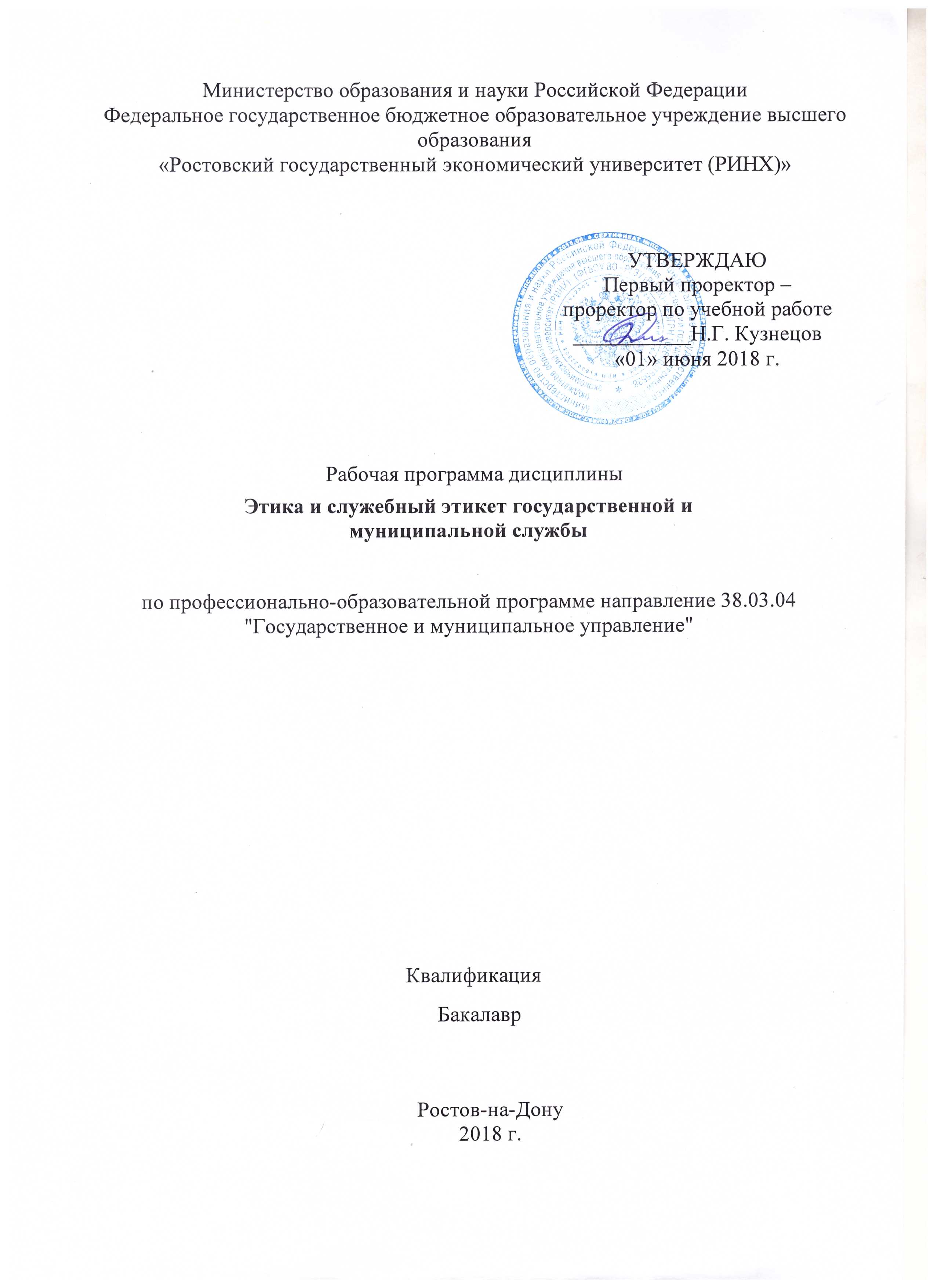 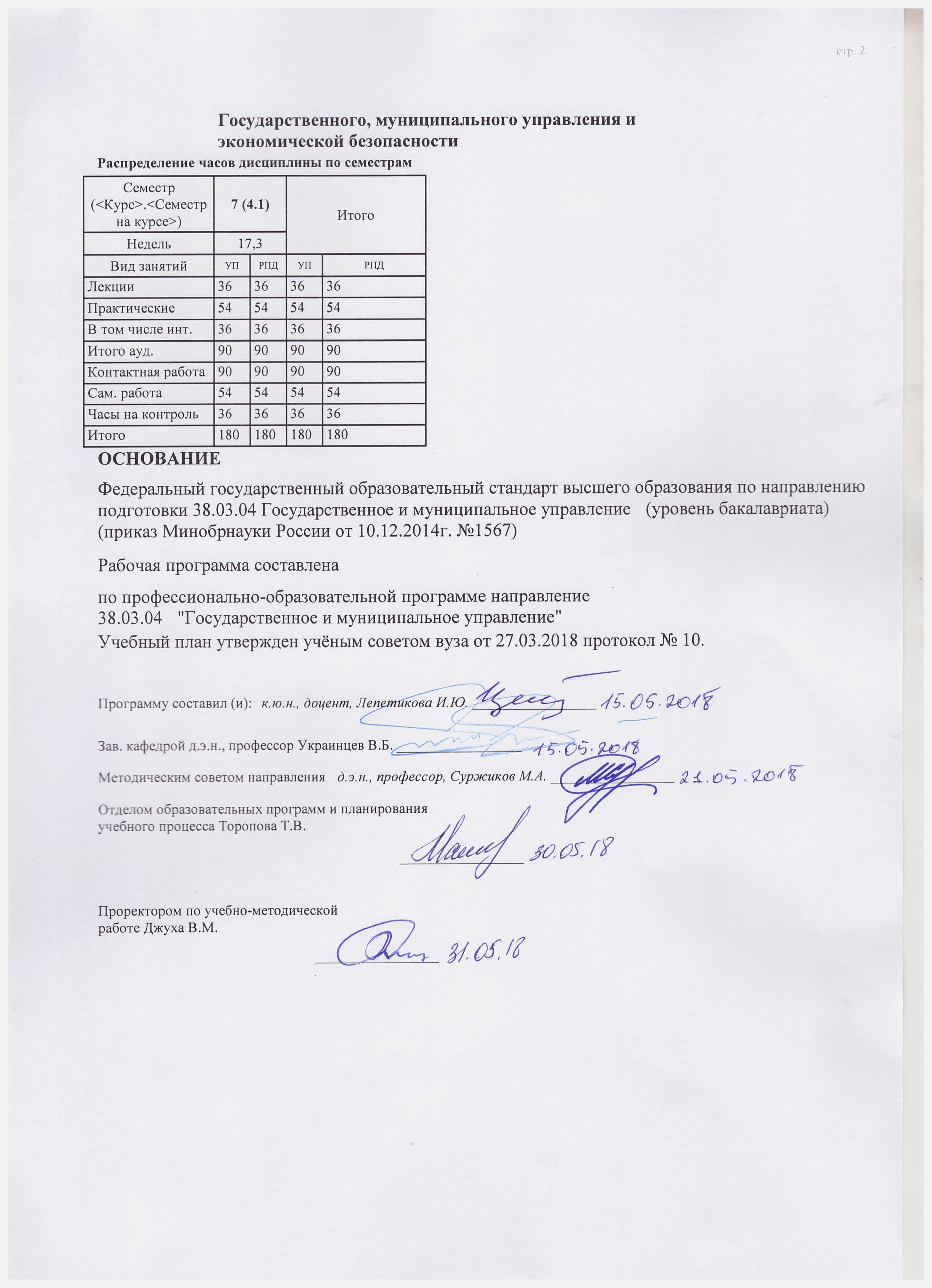 1 Перечень компетенций с указанием этапов их формирования в процессе освоения образовательной программыПеречень компетенций с указанием этапов их формирования представлен в п. 3. «Требования к результатам освоения дисциплины» рабочей программы дисциплины. 2 Описание показателей и критериев оценивания компетенций на различных этапах их формирования, описание шкал оценивания  2.1 Показатели и критерии оценивания компетенций:  2.2 Шкалы оценивания:   Текущий контроль успеваемости и промежуточная аттестация осуществляется в рамках накопительной балльно-рейтинговой системы в 100-балльной шкале:84-100 баллов (оценка «отлично») 67-83 баллов (оценка «хорошо») 50-66 баллов (оценка «удовлетворительно») 0-49 баллов (оценка «неудовлетворительно») 3 Типовые контрольные задания или иные материалы, необходимые для оценки знаний, умений, навыков и (или) опыта деятельности, характеризующих этапы формирования компетенций в процессе освоения образовательной программыМинистерство образования и науки Российской ФедерацииФедеральное государственное бюджетное образовательное учреждение высшего образования«Ростовский государственный экономический университет (РИНХ)»Кафедра Государственное и муниципальное управление и экономическая безопасность(наименование кафедры)Вопросы к экзаменупо дисциплине  Этика и служебный этикет государственной и муниципальной службы           (наименование дисциплины)1.Раскройте соотношение понятий «мораль» и «этика».2.Раскройте соотношение понятий «этика и «этикет».3.Структура морали и особенности каждого из элементов и их взаимодействие.4.Как соотносится мораль и право.5.Что такое нравы и как они соотносятся с моралью.6.Как соотносятся индивидуальная этика и социальная этика.7.Исторические взгляды на соотношение морали и политики.8.Как связаны и чем отличаются в современных условиях мораль и политика.9.Что такое политический конфликт и этика политического конфликта.10.Компромисс и механизмы его достижения11.Парламентская этика и ее особенности12.Основные принципы парламентской этики13.Экономическая этика. Ее суть и содержание в рыночной экономике.14.Особенности этики государственной и муниципальной службы как регулятора взаимодействия государства и общества15.Главные требования к деятельности государственных и муниципальных служащих исходя из положения государственной службы при взаимодействии государства и общества16.Основные направления воспитания государственных и муниципальных служащих по привитию основных норм поведения17.Основные задачи и функции административной этики18.Структуры административной этики и основные ее элементы(ценности, принципы)19.Основные нравственные нормы административной этики20.Содержание принципов беспристрастности и обеспечения государственного интереса в административной этике21.Содержание принципа законности в административной этике22.Содержание принципа справедливости в административной этике23.Содержание принципа гуманизма в административной этике24.Содержание принципа лояльности в административной этике25.Содержание принципов открытости и конфиденциальности в административной этике и их взаимоотношения26.Социальная ответственность государственной и муниципальной службы. Связь социальной и юридической ответственности. Причины приведения к снижению социальной ответственности на государственной службе27.Основные направления повышения социальной ответственности по государственной службе28.Основные нравственные требования к государственным и муниципальным служащим29.Уровни нравственной культуры государственных и муниципальных служащих и их характеристика30.Основные нравственные ориентиры и ценности для государственных и муниципальных служащих31.Место мотивации нравственного поведения государственных и муниципальных служащих в административной этике32.Этический кодекс и его содержание33.Основные направления работы по повышению мотивации нравственного поведения государственных и муниципальных служащих34.Виды конфликтов интересов на государственной и муниципальной службеи возможные их последствия35.Основные направления предотвращения конфликтов интересов на государственной и муниципальной службе36.Общие нормы служебного поведения направленные на исключение конфликтов интересов37.Перечень запретов для государственных и муниципальных служащих, обеспечивающих исключение конфликтов интересов38.Декларация о доходах и расходах, как механизмы предупреждения конфликтов интересов39. Коррупция и её общественная опасность40.Что из себя представляет коррупция с точки зрения системного подхода к рыночной экономике41.Зоны повышенного риска и условия возникновения и роста коррупции42.Основные направления деятельности по ограничению роста коррупции43.Лоббизм. Его место в системе представительства общества в органах власти44.Типы политического представительства интересов населения в органах власти и их особенности45.Лоббизм. Его положительные и отрицательные качества46.Особенности лоббизма в России в настоящем этапе её развития47.Основные причины распространения в России нецивилизованных форм лоббизма48.Бюрократизм на государственной и муниципальной службе, его природа и проявления49.Основные причины проявления негативных сторон бюрократизма в России50.Понятие о культуре управления, её содержание и состав51.Механизмы реализации культуры управления52.Особенности культуры управления в России53.Особенности межличностных отношений на государственной и муниципальной службе54.Психологические особенности межличностных отношений и основные правила поведения на государственной и муниципальной службе55.Служебная этика. Место в административной этике и регулируемые отношения56.Основные нормы служебной этики57.Основные проблемы служебной этики. Соотношение дружбы и службы. Отношение к критике58.Основные принципы восприятия критики в свой адрес59.Основные правила критики в адрес своих коллег60.Этикет на государственной и муниципальной службе. Его место в системе административной этике61.Основные правила приветствия этикета государственной и муниципальной службы62.Основные правила деловой беседы в этике государственной и муниципальной службы63.Основные заповеди делового этикета на государственной и муниципальной службе64.Место и роль руководителя в системе государственного и муниципального управления65.Основные принципы работы руководителя при организации управления66.Стили руководства и ключевые вопросы, которые должен решать руководитель67.Культурный облик руководителя, обязательные требования к поведению68.Основные принципы взаимоотношений между руководителем и подчиненным на государственной и муниципальной службеСоставитель ________________________ Лепетикова И.Ю.                                                                              (подпись)«____»__________________20     г. К комплекту экзаменационных билетов прилагаются разработанные  преподавателем и утвержденные на заседании кафедры критерии оценивания по дисциплине.  Критерии оценивания: оценка «отлично» выставляется, если студент глубоко и всесторонне усвоил программный материал;уверенно, логично, последовательно и грамотно его излагает;опираясь на знания основной и дополнительной литературы, тесно связывает усвоенные научные положения с практической деятельностью юриста;умело обосновывает и аргументирует выдвигаемые им идеи;делает выводы и обобщения;оценка «хорошо» выставляется, если студент:твердо усвоил программный материал, грамотно и по существу излагает его, опираясь на знания основной литературы;не допускает существенных неточностей;увязывает усвоенные знания с практической деятельностью юриста;аргументирует научные положения;делает выводы и обобщения;оценка «удовлетворительно» выставляется, если студентусвоил только основной программный материал, по существу излагает его, опираясь на знания только одного источника основной литературы;допускает несущественные ошибки и неточности;испытывает затруднения в практическом применении экономических знаний;слабо аргументирует научные положения;затрудняется в формулировании выводов и обобщений;оценка неудовлетворительно» выставляется, если студент:студент не усвоил значительной части программного материала;допускает существенные ошибки и неточности при рассмотрении правовых проблем;испытывает трудности в практическом применении знаний;не может аргументировать научные положения;не формулирует выводов и обобщений. Министерство образования и науки Российской ФедерацииФедеральное государственное бюджетное образовательное учреждение высшего образования«Ростовский государственный экономический университет (РИНХ)»Кафедра Государственное и муниципальное управление и экономическая безопасностьТесты письменные и/или компьютерные*по дисциплине  Этика и служебный этикет государственной и муниципальной службы1. Банк тестов по модулям и (или) темам1.Что такое мораль?1.свод правил поведения 2.форма общественного сознания3 подсознательные ограничения.2.Какова основная функция морали в обществе?1.регулирование поведения человека в обществе 2.воспитание человека 
3.ограничение поведения человека.3 Что такое этика?1.философское течение;2.правила поведения 3 область философии изучающая способы приложения морали к практической деятельности4.Что такое административная этика?1.принципы и нормы поведения в администрации2.принципы и нормы морали на государственной и муниципальной службе 3.администрирование поведения5.Что регулируют нормы административной этики?1.поведение в сфере государственного и муниципального управления2. административные правонарушения 3.административные наказания.6.Что такое служебная этика?1.нормы поведения на службе2.принципы служебного поведения 3.принципы и нормы регулирующие отношения внутри органов государственной власти7. Что такое служебный этикет?1.правила сервирования стола 2.нормы и правила, регулирующие поведение гос. служащих в процессе конкретных мероприятий3.правила регулирующие взаимоотношения между начальниками и подчиненными8.Что является мотивацией при воздействии морали?1.соответствие действий собственным убеждениям;2.стыд3.наказание9.Что такое право?1.набор законодательных актов 2.условия, дающее преимущество 3.регулятор общественных отношений основанный на нормах морали10.Может ли быть законопослушный человек быть безнравственным?1.нет 2.да11.Что может лежать в основе нравов определенных групп людей?1.этническая принадлежность 2.привычки людей  3.место проживания. 12.Что такое индивидуальная этика? 1.правила поведения человека 2.правила, определяемые индивидуальными особенностями человека3.приложение норм морали к нормам поведения человека с человеком.13. Что такое социальная этика?1.приложение норм морали на уровне общественных отношений 2.правила жизни социума3.отношения при социальном обеспечении населения14.Каково предназначение политической этики?1.выработка политики государства2.приложение моральных ценностей в политике 3выбор достойных политиков15.Какова природа морали?1.ценности к которым надо стремиться2.моральные взгляды3.общечеловеческие ценности16.Какова цель политической этики? 1.организация политической деятельности государства 2.выработка политики государства  3.решение конкретных вопросов развития общества с учетом моральных ценностей17.Какую пользу можно извлечь из конфликтов?1.понять позицию противоположной стороны 2.поссорить враждующие стороны 3.показать свое преимущество18.Что является основой разрешения конфликта?1сила 2.хитрость и обман 3.изучение и понимание позиции противника.19.Что такое консенсус?1.согласие при отсутствии возражений по принципиальным вопросам2.полное согласие во всем3.общее понимание вопроса20.Какие отношения регулирует парламентская этика?1.отношения между депутатами2.отношения депутатов в органах власти 3.отношения внутри и вне парламента21.Что является нравственной основой поведения депутата?1.служение общественному благу 2.выполнение законов 3.уважение населения.22.Что такое экономическая этика?1.нормы поведения между бизнесменами2.нормы взаимодействия между коммерческими предприятиями  3.нормы и требования, предъявляемые ко всем участникам экономического процесса23. Каково основное предназначение экономической этики?1.выстроить экономические отношения в стран  2.реализовывать связь морали с экономикой 3.построить отношение с бизнесом24.Что позволяет совместить мораль и рыночные отношения?1.рамочные условия, определяемые государством 2.уважение к бизнесу3контроль общества25.Какова цель административной этики?1.регулировать поведение администраторов 2.определение нравственных основ деятельности государственных и муниципальных служащих3.регулировть отношение к государственной службе26. В чем суть принципа справедливости на государственной службе?1.поступать в соответствии с законом2.поступать по справедливости 3.законно использовать властные полномочия в интересах граждан27.Что такое принцип открытости и гласности на государственной службе?1.право граждан на получение информации о деятельности органов власти2.право граждан высказывать свое мнение о деятельности органов власти3.право гос. служащих высказывать свои суждения о деятельности органа власти.28.Существует ли абсолютная свобода поступков в обществе?1.да 2.нет29.На что, в конечном счете, должен ориентироваться гос. служащий в своей деятельности?1.на общественные интересы и ценности2.на распоряжения руководителей 3.понимание конкретной ситуации30.В каких документах закрепляются этические нормы?1.законах 2.инструкциях по поведению3.должностных инструкциях31Каково одно из направлений предотвращения конфликта интересов?1.внимательное отношение к гос. Служащим2.жесткая дисциплина в органах власти3.выявление потенциальных конфликтов32.Что такое коррупция?1.использование должностных полномочий в личных целях2.получение взяток 3.связь должностных лиц с бизнесом.33.От чего зависит уровень коррупции в обществе?1.уровня развития экономики 2.численности государственного аппарата3.эффективности государственного управления.34.На что должна быть прежде всего направлена борьба с коррупцией?1.ликвидацию условий ее порождающих2.уменьшение числа чиновников3.развитие гласности.35.Какова одна из основных причин возникновения бюрократии?1.увеличение численности чиновников2.усложнение формальных процедур, применяемых в государственном управлении3.особенности человеческой психикиИнструкция по выполнениюВсе задания имеют по три варианта ответа, из которых правильный только один. Номер выбранного Вами ответа отметьте крестиком в бланке дляответов.3. Критерии оценки: оценка «отлично» выставляется студенту, если 86-100% правильных ответов; оценка хорошо» 76-85% правильных ответовоценка «удовлетворительно» 51-75% правильных ответов; оценка неудовлетворительно» - менее 50% правильных ответовСоставитель ________________________ И.Ю. Лепетикова                                                                               (подпись)«____»__________________20     г.Министерство образования и науки Российской ФедерацииФедеральное государственное бюджетное образовательное учреждение высшего образования«Ростовский государственный экономический университет (РИНХ)»Кафедра Государственное и муниципальное управление и экономическая безопасность           (наименование кафедры)Вопросы для коллоквиумовпо дисциплине  Этика и служебный этикет государственной и муниципальной службы                                    (наименование дисциплины)1.Этика деятельности организации2. Этика делового общения3. Деловой этикет4. Этические проблемы деловых отношений5. Этика руководителя6. Корпоративная культура и корпоративная этика7. Национальные особенности делового общения в разных странах8. Этика служебных отношений мужчины и женщины9. Этический кодекс госслужащего Российской Федерации10. Роль визитных карточек в деловых отношениях11. Внешний облик делового человека12. Искусство комплимента в деловом общении13. Эти кет приветствий и представлений14. Виды делового общения15. Личностные ожидания в карьере госслужащегоКритерии оценки: - оценка «отлично» выставляется студенту, если студент глубоко и всесторонне усвоил содержание темы; уверенно, логично, последовательно и грамотно его излагает; опираясь на знания основной и дополнительной литературы; умело обосновывает и самостоятельно аргументирует выдвигаемые им идеи; делает выводы и обобщения;- оценка «хорошо» - студент твердо усвоил тему, грамотно и по существу излагает ее, опираясь на знания основной литературы; не допускает существенных неточностей в анализе вопросов темы; увязывает усвоенные знания с практической деятельностью; аргументирует научные положения, опираясь на мнение других авторов; делает выводы и обобщения;- оценка «удовлетворительно» - тема раскрыта недостаточно полно: студент освоил проблему, излагает ее основное содержание, опираясь на знания только одного источника основной литературы;  допускает несущественные ошибки и неточности; испытывает затруднения в практическом применении знаний; слабо аргументирует научные положения; затрудняется в формулировании выводов и обобщений;- оценка «неудовлетворительно» - студент не усвоил значительную часть содержания темы; допускает существенные ошибки и неточности при рассмотрении ее; испытывает трудности в практическом применении знаний;не может аргументировать научные положения; не формулирует выводов и обобщений. Составитель ________________________ И.Ю. Лепетикова(подпись)«____»__________________20     г. Министерство образования и науки Российской ФедерацииФедеральное государственное бюджетное образовательное учреждение высшего образования«Ростовский государственный экономический университет (РИНХ)»Кафедра Государственное и муниципальное управление и экономическая безопасность                        (наименование кафедры)Перечень дискуссионных тем для круглого столапо дисциплине  Этика и служебный этикет государственной и муниципальной службы(наименование дисциплины)«Властные отношения в организации: методы изменения баланса власти и их нравственный статус»1.Зависимость: ключ к власти.2.Структура полномочий как силовая структура организации.3.Контроль, качество и эффективность принимаемых управленческих решений.4. Власть в группах: коалиции.«Профессиональная этика руководителя»1.Профессиональная миссия.2.Стили управления.3.Слагаемые репутации руководителя.4.Дискриминации в сфере занятости, их специфика в России. 5.Профессиональная этика руководителя.«Деловой этикет»1. Общие принципы и правила делового этикета.2. Репутация и имидж.3. Деловой этикет на работе (новая работа; отношения с коллегами; поведение секретаря).Критерии оценки: - оценка «отлично» выставляется студенту, если студент глубоко и всесторонне усвоил содержание темы; уверенно, логично, последовательно и грамотно его излагает; опираясь на знания основной и дополнительной литературы; умело обосновывает и самостоятельно аргументирует выдвигаемые им идеи; делает выводы и обобщения;- оценка «хорошо» - студент твердо усвоил тему, грамотно и по существу излагает ее, опираясь на знания основной литературы; не допускает существенных неточностей в анализе вопросов темы; увязывает усвоенные знания с практической деятельностью; аргументирует научные положения, опираясь на мнение других авторов; делает выводы и обобщения;- оценка «удовлетворительно» - тема раскрыта недостаточно полно: студент освоил проблему, излагает ее основное содержание, опираясь на знания только одного источника основной литературы;  допускает несущественные ошибки и неточности; испытывает затруднения в практическом применении знаний; слабо аргументирует научные положения; затрудняется в формулировании выводов и обобщений;- оценка «неудовлетворительно» - студент не усвоил значительную часть содержания темы; допускает существенные ошибки и неточности при рассмотрении ее; испытывает трудности в практическом применении знаний;не может аргументировать научные положения; не формулирует выводов и обобщений. Составитель ________________________ И.Ю. Лепетикова(подпись)«____»__________________20     г. Министерство образования и науки Российской ФедерацииФедеральное государственное бюджетное образовательное учреждение высшего образования«Ростовский государственный экономический университет (РИНХ)»Кафедра  Государственное и муниципальное управление и экономическая безопасность (наименование кафедры)Темы рефератовпо дисциплине Этика и служебный этикет государственной и муниципальной службы  (наименование дисциплины)1. Этика обоснованных и необоснованных отказов, особенности обещаний, данных государственными служащими.2. Теория бюрократии М. Вебера.3. Административный этнос и административные кодексы.4. Пути совершенствования правового регулировании профессиональной Этики.5. Этика бизнеса.6. Ведение переговоров.7. Деловая беседа.8. Межличностные отношения в коллективе.9. Виды и источники власти.10. Современные концепции власти.11. Власть в группах.12.Миссия профессиональной этики. Профессиональные моральные нормы.13.Соотношение прикладной и профессиональной этик.14.Биомедицинская этика как пример прикладной этики.15.Саморегулирование профессии: профессиональные сообщества, этические комиссии, комитеты, жюри16.Этические требования к государственному и муниципальному служащему.17.Нормативно-правовые акты государства, регулирующие поведение государственного служащего.18.Особенности этики поведения чиновника на опыте европейских стран.19. Проблема руководства и лидерства в сфере госслужбы.20. Проявление отрицательного лидерства в истории мира.21. Проявление положительного лидерства в истории Европы и России.22. Лидер и его команда23. Профессиональная этика государственного и муниципального служащего.24. Виды дискриминации. Формы социальной дискриминации женщин в сфере труда.Критерии оценки:  - оценка «отлично» выставляется студенту, если студент глубоко и всесторонне усвоил содержание темы; уверенно, логично, последовательно и грамотно его излагает; опираясь на знания основной и дополнительной литературы; умело обосновывает и самостоятельно аргументирует выдвигаемые им идеи; делает выводы и обобщения;- оценка «хорошо» - студент твердо усвоил тему, грамотно и по существу излагает ее, опираясь на знания основной литературы; не допускает существенных неточностей в анализе вопросов темы; увязывает усвоенные знания с практической деятельностью; аргументирует научные положения, опираясь на мнение других авторов; делает выводы и обобщения;- оценка «удовлетворительно» - тема раскрыта недостаточно полно: студент освоил проблему, излагает ее основное содержание, опираясь на знания только одного источника основной литературы;  допускает несущественные ошибки и неточности; испытывает затруднения в практическом применении знаний; слабо аргументирует научные положения; затрудняется в формулировании выводов и обобщений;- оценка «неудовлетворительно» - студент не усвоил значительную часть содержания темы; допускает существенные ошибки и неточности при рассмотрении ее; испытывает трудности в практическом применении знаний;не может аргументировать научные положения; не формулирует выводов и обобщений. Составитель ________________________ И.Ю. Лепетикова(подпись)«____»__________________20     г. 4 Методические материалы, определяющие процедуры оценивания знаний, умений, навыков и (или) опыта деятельности, характеризующих этапы формирования компетенцийПроцедуры оценивания включают в себя текущий контроль и промежуточную аттестацию.Текущий контроль успеваемости проводится с использованием оценочных средств, представленных в п. 3 данного приложения. Результаты текущего контроля доводятся до сведения студентов до промежуточной аттестации.   	Промежуточная аттестация проводится в форме экзамена. Экзамен проводится по расписанию экзаменационной сессии в устном виде.  Количество вопросов в экзаменационном задании – 2.  Проверка ответов и объявление результатов производится в день экзамена.  Результаты аттестации заносятся в экзаменационную ведомость и зачетную книжку студента. Студенты, не прошедшие промежуточную аттестацию по графику сессии, должны ликвидировать задолженность в установленном порядке. 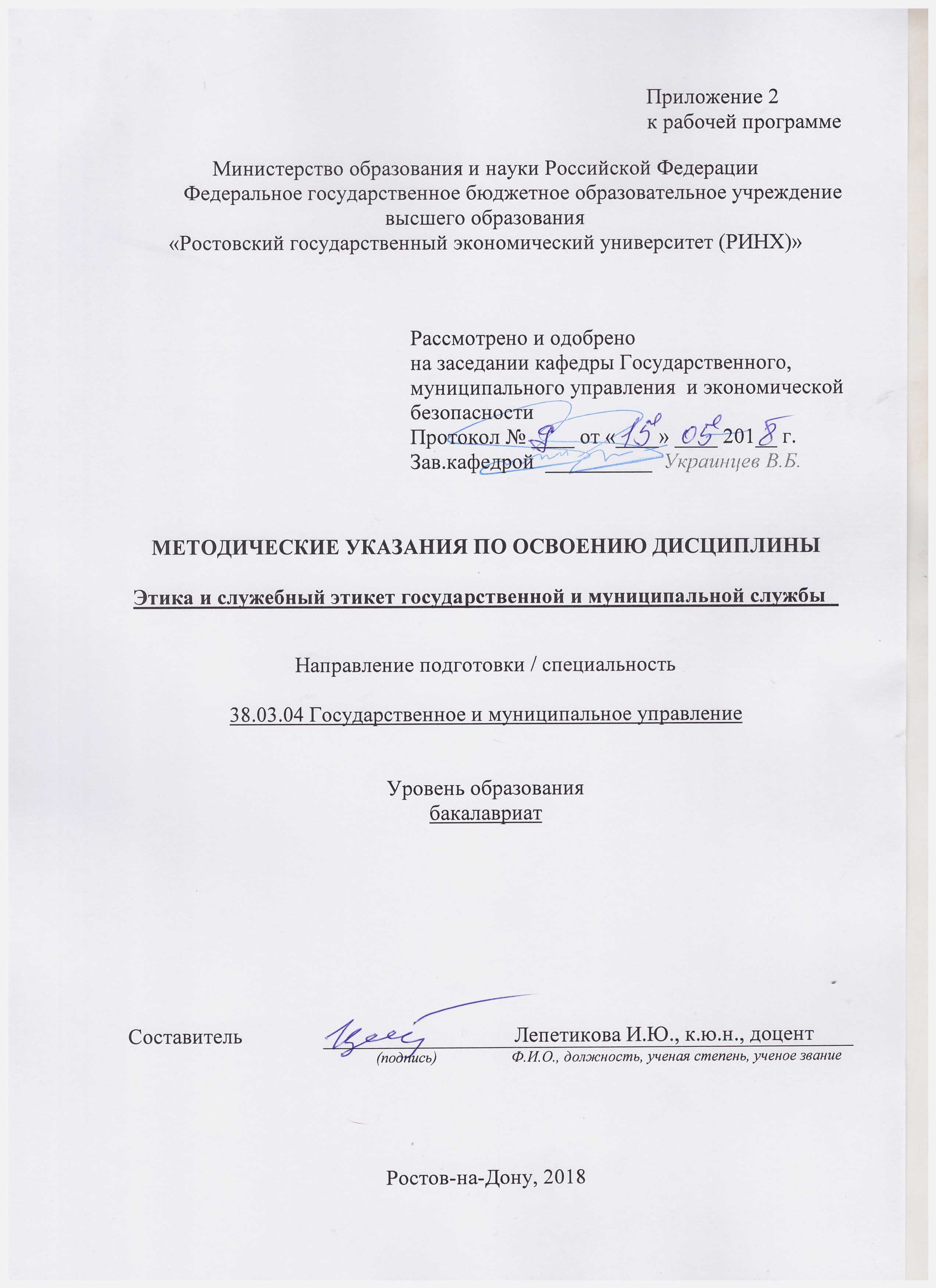 Методические  указания  по  освоению  дисциплины  Этика и служебный этикет государственной и муниципальной службы адресованы  студентам  всех форм обучения.  Учебным планом по направлению подготовки 38.03.04 «Государственное и муниципальное управление» предусмотрены следующие виды занятий:- лекции;- практические занятия.В ходе лекционных занятий рассматриваются основные вопросы, направленные на изучение дисциплины, даются  рекомендации для самостоятельной работы и подготовке к практическим занятиям. В ходе практических занятий углубляются и закрепляются знания студентов  по  ряду  рассмотренных  на  лекциях  вопросов,  развиваются навыки оценки своих поступков и поступков окружающих с точки зрения норм этики и морали; навыки поведения в служебном коллективе и общения с гражданами в соответствии с нормами служебного и общего этикета; навыки позитивного взаимодействия в процессе профессиональной деятельности, в том числе с представителями различных социальных групп, национальностей и конфессийПри подготовке к практическим занятиям каждый студент должен:  – изучить рекомендованную учебную литературу;  – изучить конспекты лекций;  – подготовить ответы на все вопросы по изучаемой теме;  –письменно решить домашнее задание, рекомендованные преподавателем при изучении каждой темы.    По согласованию с  преподавателем  студент  может  подготовить реферат, доклад или сообщение по теме занятия. В процессе подготовки к практическим занятиям студенты  могут  воспользоваться  консультациями преподавателя.  Вопросы, не  рассмотренные  на  лекциях  и  практических занятиях, должны  быть  изучены  студентами  в  ходе  самостоятельной  работы. Контроль  самостоятельной  работы  студентов  над  учебной  программой курса  осуществляется  в  ходе   занятий методом  устного опроса  или  посредством  тестирования.  В  ходе  самостоятельной  работы  каждый  студент  обязан  прочитать  основную  и  по  возможности  дополнительную  литературу  по  изучаемой  теме,  дополнить  конспекты лекций  недостающим  материалом,  выписками  из  рекомендованных первоисточников.  Выделить  непонятные  термины,  найти  их  значение  в энциклопедических словарях.  Студент  должен  готовиться  к  предстоящему  лабораторному занятию  по  всем,  обозначенным  в  рабочей программе дисциплины вопросам.  При  реализации  различных  видов  учебной  работы  используются разнообразные (в т.ч. интерактивные) методы обучения, в частности:   - интерактивная доска для подготовки и проведения лекционных и семинарских занятий;  Для подготовки к занятиям, текущему контролю и промежуточной аттестации  студенты  могут  воспользоваться электронной библиотекой ВУЗа http://library.rsue.ru/ . Также обучающиеся могут  взять  на  дом необходимую  литературу  на  абонементе  вузовской библиотеки или воспользоваться читальными залами вуза.  Программа проведения и/или методические рекомендации по подготовке и проведению. Методика проведения Круглого стола.Круглый стол открывает ведущий. Он представляет участников дискуссии, направляет её ход, следит за регламентом, который определяется в начале обсуждения, обобщает итоги, суммирует конструктивные предложения. Обсуждение в рамках Круглого стола должно носить конструктивный характер, не должно сводиться, с одной стороны, только к отчетам о проделанной работе, а с другой, - только к критическим выступлениям. Сообщения должны быть краткими, не более 10-12 минут. Проект итогового документа оглашается в конце обсуждения (дискуссии), в него вносятся дополнения, изменения, поправки.  Варианты проведения «круглых столов»:·  Первый вариант - участники выступают с докладами, затем проводится их обсуждение. При этом ведущий принимает в заседании относительно скромное участие - распределяет время выступлений, предоставляет слово участникам обсуждения.·  Второй вариант - ведущий интервьюирует участников Круглого стола или выдвигает тезисы для обсуждения. В этом случае он следит за тем, чтобы высказались все участники, «держит» ход обсуждения в русле главной проблемы, ради которой организована встреча за «круглым столом». Такой способ проведения Круглого стола вызывает больший интерес у аудитории. Но он требует от ведущего большего мастерства и глубокого знания «нюансов» обсуждаемой проблемы.·  Третий вариант «методические посиделки». Организация такого круглого стола имеет свои особенности. Для обсуждения предлагаются вопросы, существенные для решения каких-то ключевых задач учебно-воспитательного процесса. Тема обсуждения заранее не объявляется. В этом случае мастерство ведущего Круглого стола заключается в том, чтобы в непринужденной обстановке вызвать слушателей на откровенный разговор по обсуждаемому вопросу и подвести их к определенным выводам. Целью таких «посиделок» является формирование правильной точки зрения по определенной педагогической проблеме; создание благоприятного психологического климата в данной группе слушателей.·  Четвертый вариант - «методический диалог». В рамках такой формы Круглого стола слушатели заранее знакомятся с темой обсуждения, получают теоретическое домашнее задание. Методический диалог ведется по определенной проблеме между ведущим и слушателями или между группами слушателей. Движущей силой диалога является культура общения и активность слушателей. Большое значение имеет общая эмоциональная атмосфера, которая позволяет вызвать чувство внутреннего единства. В заключение делается вывод по теме, принимается решение о дальнейших совместных действиях.  Изложение материалов Круглого стола. Наиболее часто встречающиеся варианты публикаций итогов дискуссий за «круглым столом» следующие:·  краткое (редуцированное) изложение всех выступлений участников Круглого стола. В этом случае отбирается самое главное. Текст дается от имени участников в форме прямой речи. При этом ведущий Круглого стола должен обговорить с выступавшими, что именно будет отобрано для печати из каждого выступления. Данные правила диктуют этические требования, которые всегда необходимо соблюдать при работе с авторами текстов.·  общее резюме, извлеченное из разных выступлений, прозвучавших в ходе обсуждения. По сути, это общие выводы по тому материалу, который прозвучал в ходе беседы или дискуссии Круглого стола.·  полное изложение всех выступлений участников.стр. 2КАФЕДРАКАФЕДРАКАФЕДРАКАФЕДРАКАФЕДРАКАФЕДРАКАФЕДРАКАФЕДРАКАФЕДРАКАФЕДРАКАФЕДРАКАФЕДРАКАФЕДРАКАФЕДРАКАФЕДРАКАФЕДРАКАФЕДРАстр. 3Визирование РПД для исполнения в очередном учебном годуВизирование РПД для исполнения в очередном учебном годуВизирование РПД для исполнения в очередном учебном годуВизирование РПД для исполнения в очередном учебном годуОтдел образовательных программ и планирования учебного процесса Торопова Т.В.Отдел образовательных программ и планирования учебного процесса Торопова Т.В.Отдел образовательных программ и планирования учебного процесса Торопова Т.В.Отдел образовательных программ и планирования учебного процесса Торопова Т.В.Отдел образовательных программ и планирования учебного процесса Торопова Т.В.Отдел образовательных программ и планирования учебного процесса Торопова Т.В.Отдел образовательных программ и планирования учебного процесса Торопова Т.В._______________________________________________________________________________________________________________________Рабочая программа пересмотрена, обсуждена и одобрена дляисполнения в 2019-2020 учебном году на заседанииРабочая программа пересмотрена, обсуждена и одобрена дляисполнения в 2019-2020 учебном году на заседанииРабочая программа пересмотрена, обсуждена и одобрена дляисполнения в 2019-2020 учебном году на заседанииРабочая программа пересмотрена, обсуждена и одобрена дляисполнения в 2019-2020 учебном году на заседаниикафедрыкафедрыкафедрыкафедрыкафедрыкафедрыкафедрыкафедрыкафедрыкафедрыкафедрыкафедрыкафедрыкафедрыкафедрыкафедрыГосударственного, муниципального управления и экономической безопасностиГосударственного, муниципального управления и экономической безопасностиГосударственного, муниципального управления и экономической безопасностиГосударственного, муниципального управления и экономической безопасностиГосударственного, муниципального управления и экономической безопасностиГосударственного, муниципального управления и экономической безопасностиГосударственного, муниципального управления и экономической безопасностиГосударственного, муниципального управления и экономической безопасностиГосударственного, муниципального управления и экономической безопасностиГосударственного, муниципального управления и экономической безопасностиЗав. кафедрой д.э.н., профессор Украинцев В.Б. _________________Зав. кафедрой д.э.н., профессор Украинцев В.Б. _________________Зав. кафедрой д.э.н., профессор Украинцев В.Б. _________________Зав. кафедрой д.э.н., профессор Украинцев В.Б. _________________Зав. кафедрой д.э.н., профессор Украинцев В.Б. _________________Зав. кафедрой д.э.н., профессор Украинцев В.Б. _________________Зав. кафедрой д.э.н., профессор Украинцев В.Б. _________________Зав. кафедрой д.э.н., профессор Украинцев В.Б. _________________Зав. кафедрой д.э.н., профессор Украинцев В.Б. _________________Зав. кафедрой д.э.н., профессор Украинцев В.Б. _________________Зав. кафедрой д.э.н., профессор Украинцев В.Б. _________________Программу составил (и):Программу составил (и):к.ю.н., доцент, Лепетикова И.Ю. _________________к.ю.н., доцент, Лепетикова И.Ю. _________________к.ю.н., доцент, Лепетикова И.Ю. _________________к.ю.н., доцент, Лепетикова И.Ю. _________________к.ю.н., доцент, Лепетикова И.Ю. _________________к.ю.н., доцент, Лепетикова И.Ю. _________________к.ю.н., доцент, Лепетикова И.Ю. _________________к.ю.н., доцент, Лепетикова И.Ю. _________________к.ю.н., доцент, Лепетикова И.Ю. _________________Программу составил (и):Программу составил (и):к.ю.н., доцент, Лепетикова И.Ю. _________________к.ю.н., доцент, Лепетикова И.Ю. _________________к.ю.н., доцент, Лепетикова И.Ю. _________________к.ю.н., доцент, Лепетикова И.Ю. _________________к.ю.н., доцент, Лепетикова И.Ю. _________________к.ю.н., доцент, Лепетикова И.Ю. _________________к.ю.н., доцент, Лепетикова И.Ю. _________________к.ю.н., доцент, Лепетикова И.Ю. _________________к.ю.н., доцент, Лепетикова И.Ю. _________________Визирование РПД для исполнения в очередном учебном годуВизирование РПД для исполнения в очередном учебном годуВизирование РПД для исполнения в очередном учебном годуВизирование РПД для исполнения в очередном учебном годуОтдел образовательных программ и планирования учебного процесса Торопова Т.В.Отдел образовательных программ и планирования учебного процесса Торопова Т.В.Отдел образовательных программ и планирования учебного процесса Торопова Т.В.Отдел образовательных программ и планирования учебного процесса Торопова Т.В.Отдел образовательных программ и планирования учебного процесса Торопова Т.В.Отдел образовательных программ и планирования учебного процесса Торопова Т.В.Отдел образовательных программ и планирования учебного процесса Торопова Т.В.Рабочая программа пересмотрена, обсуждена и одобрена дляисполнения в 2020-2021 учебном году на заседанииРабочая программа пересмотрена, обсуждена и одобрена дляисполнения в 2020-2021 учебном году на заседанииРабочая программа пересмотрена, обсуждена и одобрена дляисполнения в 2020-2021 учебном году на заседанииРабочая программа пересмотрена, обсуждена и одобрена дляисполнения в 2020-2021 учебном году на заседанииРабочая программа пересмотрена, обсуждена и одобрена дляисполнения в 2020-2021 учебном году на заседанииРабочая программа пересмотрена, обсуждена и одобрена дляисполнения в 2020-2021 учебном году на заседанииРабочая программа пересмотрена, обсуждена и одобрена дляисполнения в 2020-2021 учебном году на заседанииРабочая программа пересмотрена, обсуждена и одобрена дляисполнения в 2020-2021 учебном году на заседанииРабочая программа пересмотрена, обсуждена и одобрена дляисполнения в 2020-2021 учебном году на заседанииРабочая программа пересмотрена, обсуждена и одобрена дляисполнения в 2020-2021 учебном году на заседанииРабочая программа пересмотрена, обсуждена и одобрена дляисполнения в 2020-2021 учебном году на заседаниикафедрыкафедрыкафедрыкафедрыкафедрыкафедрыкафедрыкафедрыГосударственного, муниципального управления и экономической безопасностиГосударственного, муниципального управления и экономической безопасностиГосударственного, муниципального управления и экономической безопасностиГосударственного, муниципального управления и экономической безопасностиГосударственного, муниципального управления и экономической безопасностиГосударственного, муниципального управления и экономической безопасностиГосударственного, муниципального управления и экономической безопасностиГосударственного, муниципального управления и экономической безопасностиГосударственного, муниципального управления и экономической безопасностиГосударственного, муниципального управления и экономической безопасностиЗав. кафедрой д.э.н., профессор Украинцев В.Б. _________________Зав. кафедрой д.э.н., профессор Украинцев В.Б. _________________Зав. кафедрой д.э.н., профессор Украинцев В.Б. _________________Зав. кафедрой д.э.н., профессор Украинцев В.Б. _________________Зав. кафедрой д.э.н., профессор Украинцев В.Б. _________________Зав. кафедрой д.э.н., профессор Украинцев В.Б. _________________Зав. кафедрой д.э.н., профессор Украинцев В.Б. _________________Зав. кафедрой д.э.н., профессор Украинцев В.Б. _________________Зав. кафедрой д.э.н., профессор Украинцев В.Б. _________________Зав. кафедрой д.э.н., профессор Украинцев В.Б. _________________Зав. кафедрой д.э.н., профессор Украинцев В.Б. _________________Программу составил (и):Программу составил (и):Программу составил (и):к.ю.н., доцент, Лепетикова И.Ю. _________________к.ю.н., доцент, Лепетикова И.Ю. _________________к.ю.н., доцент, Лепетикова И.Ю. _________________к.ю.н., доцент, Лепетикова И.Ю. _________________к.ю.н., доцент, Лепетикова И.Ю. _________________к.ю.н., доцент, Лепетикова И.Ю. _________________к.ю.н., доцент, Лепетикова И.Ю. _________________к.ю.н., доцент, Лепетикова И.Ю. _________________Визирование РПД для исполнения в очередном учебном годуВизирование РПД для исполнения в очередном учебном годуВизирование РПД для исполнения в очередном учебном годуВизирование РПД для исполнения в очередном учебном годуОтдел образовательных программ и планирования учебного процесса Торопова Т.В.Отдел образовательных программ и планирования учебного процесса Торопова Т.В.Отдел образовательных программ и планирования учебного процесса Торопова Т.В.Отдел образовательных программ и планирования учебного процесса Торопова Т.В.Отдел образовательных программ и планирования учебного процесса Торопова Т.В.Отдел образовательных программ и планирования учебного процесса Торопова Т.В.Отдел образовательных программ и планирования учебного процесса Торопова Т.В.Рабочая программа пересмотрена, обсуждена и одобрена дляисполнения в 2021-2022 учебном году на заседанииРабочая программа пересмотрена, обсуждена и одобрена дляисполнения в 2021-2022 учебном году на заседанииРабочая программа пересмотрена, обсуждена и одобрена дляисполнения в 2021-2022 учебном году на заседанииРабочая программа пересмотрена, обсуждена и одобрена дляисполнения в 2021-2022 учебном году на заседанииРабочая программа пересмотрена, обсуждена и одобрена дляисполнения в 2021-2022 учебном году на заседанииРабочая программа пересмотрена, обсуждена и одобрена дляисполнения в 2021-2022 учебном году на заседанииРабочая программа пересмотрена, обсуждена и одобрена дляисполнения в 2021-2022 учебном году на заседанииРабочая программа пересмотрена, обсуждена и одобрена дляисполнения в 2021-2022 учебном году на заседанииРабочая программа пересмотрена, обсуждена и одобрена дляисполнения в 2021-2022 учебном году на заседанииРабочая программа пересмотрена, обсуждена и одобрена дляисполнения в 2021-2022 учебном году на заседанииРабочая программа пересмотрена, обсуждена и одобрена дляисполнения в 2021-2022 учебном году на заседаниикафедрыкафедрыкафедрыкафедрыкафедрыкафедрыкафедрыкафедрыГосударственного, муниципального управления и экономической безопасностиГосударственного, муниципального управления и экономической безопасностиГосударственного, муниципального управления и экономической безопасностиГосударственного, муниципального управления и экономической безопасностиГосударственного, муниципального управления и экономической безопасностиГосударственного, муниципального управления и экономической безопасностиГосударственного, муниципального управления и экономической безопасностиГосударственного, муниципального управления и экономической безопасностиГосударственного, муниципального управления и экономической безопасностиГосударственного, муниципального управления и экономической безопасностиЗав. кафедрой д.э.н., профессор Украинцев В.Б. _________________Зав. кафедрой д.э.н., профессор Украинцев В.Б. _________________Зав. кафедрой д.э.н., профессор Украинцев В.Б. _________________Зав. кафедрой д.э.н., профессор Украинцев В.Б. _________________Зав. кафедрой д.э.н., профессор Украинцев В.Б. _________________Зав. кафедрой д.э.н., профессор Украинцев В.Б. _________________Зав. кафедрой д.э.н., профессор Украинцев В.Б. _________________Зав. кафедрой д.э.н., профессор Украинцев В.Б. _________________Зав. кафедрой д.э.н., профессор Украинцев В.Б. _________________Зав. кафедрой д.э.н., профессор Украинцев В.Б. _________________Зав. кафедрой д.э.н., профессор Украинцев В.Б. _________________Программу составил (и):Программу составил (и):Программу составил (и):к.ю.н., доцент, Лепетикова И.Ю. _________________к.ю.н., доцент, Лепетикова И.Ю. _________________к.ю.н., доцент, Лепетикова И.Ю. _________________к.ю.н., доцент, Лепетикова И.Ю. _________________к.ю.н., доцент, Лепетикова И.Ю. _________________к.ю.н., доцент, Лепетикова И.Ю. _________________к.ю.н., доцент, Лепетикова И.Ю. _________________к.ю.н., доцент, Лепетикова И.Ю. _________________Визирование РПД для исполнения в очередном учебном годуВизирование РПД для исполнения в очередном учебном годуВизирование РПД для исполнения в очередном учебном годуВизирование РПД для исполнения в очередном учебном годуОтдел образовательных программ и планирования учебного процесса Торопова Т.В.Отдел образовательных программ и планирования учебного процесса Торопова Т.В.Отдел образовательных программ и планирования учебного процесса Торопова Т.В.Отдел образовательных программ и планирования учебного процесса Торопова Т.В.Отдел образовательных программ и планирования учебного процесса Торопова Т.В.Отдел образовательных программ и планирования учебного процесса Торопова Т.В.Отдел образовательных программ и планирования учебного процесса Торопова Т.В.Рабочая программа пересмотрена, обсуждена и одобрена дляисполнения в 2022-2023 учебном году на заседанииРабочая программа пересмотрена, обсуждена и одобрена дляисполнения в 2022-2023 учебном году на заседанииРабочая программа пересмотрена, обсуждена и одобрена дляисполнения в 2022-2023 учебном году на заседанииРабочая программа пересмотрена, обсуждена и одобрена дляисполнения в 2022-2023 учебном году на заседанииРабочая программа пересмотрена, обсуждена и одобрена дляисполнения в 2022-2023 учебном году на заседанииРабочая программа пересмотрена, обсуждена и одобрена дляисполнения в 2022-2023 учебном году на заседанииРабочая программа пересмотрена, обсуждена и одобрена дляисполнения в 2022-2023 учебном году на заседанииРабочая программа пересмотрена, обсуждена и одобрена дляисполнения в 2022-2023 учебном году на заседанииРабочая программа пересмотрена, обсуждена и одобрена дляисполнения в 2022-2023 учебном году на заседанииРабочая программа пересмотрена, обсуждена и одобрена дляисполнения в 2022-2023 учебном году на заседанииРабочая программа пересмотрена, обсуждена и одобрена дляисполнения в 2022-2023 учебном году на заседаниикафедрыкафедрыкафедрыкафедрыкафедрыкафедрыкафедрыкафедрыГосударственного, муниципального управления и экономической безопасностиГосударственного, муниципального управления и экономической безопасностиГосударственного, муниципального управления и экономической безопасностиГосударственного, муниципального управления и экономической безопасностиГосударственного, муниципального управления и экономической безопасностиГосударственного, муниципального управления и экономической безопасностиГосударственного, муниципального управления и экономической безопасностиГосударственного, муниципального управления и экономической безопасностиГосударственного, муниципального управления и экономической безопасностиГосударственного, муниципального управления и экономической безопасностиЗав. кафедрой д.э.н., профессор Украинцев В.Б. _________________Зав. кафедрой д.э.н., профессор Украинцев В.Б. _________________Зав. кафедрой д.э.н., профессор Украинцев В.Б. _________________Зав. кафедрой д.э.н., профессор Украинцев В.Б. _________________Зав. кафедрой д.э.н., профессор Украинцев В.Б. _________________Зав. кафедрой д.э.н., профессор Украинцев В.Б. _________________Зав. кафедрой д.э.н., профессор Украинцев В.Б. _________________Зав. кафедрой д.э.н., профессор Украинцев В.Б. _________________Зав. кафедрой д.э.н., профессор Украинцев В.Б. _________________Зав. кафедрой д.э.н., профессор Украинцев В.Б. _________________Зав. кафедрой д.э.н., профессор Украинцев В.Б. _________________Программу составил (и):Программу составил (и):Программу составил (и):к.ю.н., доцент, Лепетикова И.Ю. _________________к.ю.н., доцент, Лепетикова И.Ю. _________________к.ю.н., доцент, Лепетикова И.Ю. _________________к.ю.н., доцент, Лепетикова И.Ю. _________________к.ю.н., доцент, Лепетикова И.Ю. _________________к.ю.н., доцент, Лепетикова И.Ю. _________________к.ю.н., доцент, Лепетикова И.Ю. _________________к.ю.н., доцент, Лепетикова И.Ю. _________________УП: 38.03.04_1.plxУП: 38.03.04_1.plxУП: 38.03.04_1.plxУП: 38.03.04_1.plxстр. 41. ЦЕЛИ ОСВОЕНИЯ ДИСЦИПЛИНЫ1. ЦЕЛИ ОСВОЕНИЯ ДИСЦИПЛИНЫ1. ЦЕЛИ ОСВОЕНИЯ ДИСЦИПЛИНЫ1. ЦЕЛИ ОСВОЕНИЯ ДИСЦИПЛИНЫ1. ЦЕЛИ ОСВОЕНИЯ ДИСЦИПЛИНЫ1. ЦЕЛИ ОСВОЕНИЯ ДИСЦИПЛИНЫ1.11.1Цели:способность анализировать, проектировать и осуществлять межличностные, групповые и организационные коммуникации; способность  взаимодействовать в ходе служебной деятельности в соответствии с этическими требованиями к служебному поведению.Цели:способность анализировать, проектировать и осуществлять межличностные, групповые и организационные коммуникации; способность  взаимодействовать в ходе служебной деятельности в соответствии с этическими требованиями к служебному поведению.Цели:способность анализировать, проектировать и осуществлять межличностные, групповые и организационные коммуникации; способность  взаимодействовать в ходе служебной деятельности в соответствии с этическими требованиями к служебному поведению.Цели:способность анализировать, проектировать и осуществлять межличностные, групповые и организационные коммуникации; способность  взаимодействовать в ходе служебной деятельности в соответствии с этическими требованиями к служебному поведению.1.21.2Задачи:формирование у студентов целостного подхода к проблемам профессиональной этики государственных и муниципальных служащих; изучение студентами основных понятий и законов этики государственной и муниципальной службы; формирование у студентов навыков в области разработки этических требований, предъявляемых к государственным и муниципальным служащим.Задачи:формирование у студентов целостного подхода к проблемам профессиональной этики государственных и муниципальных служащих; изучение студентами основных понятий и законов этики государственной и муниципальной службы; формирование у студентов навыков в области разработки этических требований, предъявляемых к государственным и муниципальным служащим.Задачи:формирование у студентов целостного подхода к проблемам профессиональной этики государственных и муниципальных служащих; изучение студентами основных понятий и законов этики государственной и муниципальной службы; формирование у студентов навыков в области разработки этических требований, предъявляемых к государственным и муниципальным служащим.Задачи:формирование у студентов целостного подхода к проблемам профессиональной этики государственных и муниципальных служащих; изучение студентами основных понятий и законов этики государственной и муниципальной службы; формирование у студентов навыков в области разработки этических требований, предъявляемых к государственным и муниципальным служащим.2. МЕСТО ДИСЦИПЛИНЫ В СТРУКТУРЕ ОБРАЗОВАТЕЛЬНОЙ ПРОГРАММЫ2. МЕСТО ДИСЦИПЛИНЫ В СТРУКТУРЕ ОБРАЗОВАТЕЛЬНОЙ ПРОГРАММЫ2. МЕСТО ДИСЦИПЛИНЫ В СТРУКТУРЕ ОБРАЗОВАТЕЛЬНОЙ ПРОГРАММЫ2. МЕСТО ДИСЦИПЛИНЫ В СТРУКТУРЕ ОБРАЗОВАТЕЛЬНОЙ ПРОГРАММЫ2. МЕСТО ДИСЦИПЛИНЫ В СТРУКТУРЕ ОБРАЗОВАТЕЛЬНОЙ ПРОГРАММЫ2. МЕСТО ДИСЦИПЛИНЫ В СТРУКТУРЕ ОБРАЗОВАТЕЛЬНОЙ ПРОГРАММЫЦикл (раздел) ООП:Цикл (раздел) ООП:Цикл (раздел) ООП:Б1.ВБ1.ВБ1.В2.12.1Требования к предварительной подготовке обучающегося:Требования к предварительной подготовке обучающегося:Требования к предварительной подготовке обучающегося:Требования к предварительной подготовке обучающегося:2.1.12.1.1Необходимыми условиями для успешного освоения дисциплины являются знания,умения и навыки ,полученные в результате освоения дисциплины: культура речи и деловое общение, введение в специальность, история государственного управления.Необходимыми условиями для успешного освоения дисциплины являются знания,умения и навыки ,полученные в результате освоения дисциплины: культура речи и деловое общение, введение в специальность, история государственного управления.Необходимыми условиями для успешного освоения дисциплины являются знания,умения и навыки ,полученные в результате освоения дисциплины: культура речи и деловое общение, введение в специальность, история государственного управления.Необходимыми условиями для успешного освоения дисциплины являются знания,умения и навыки ,полученные в результате освоения дисциплины: культура речи и деловое общение, введение в специальность, история государственного управления.2.22.2Дисциплины и практики, для которых освоение данной дисциплины (модуля) необходимо как предшествующее:Дисциплины и практики, для которых освоение данной дисциплины (модуля) необходимо как предшествующее:Дисциплины и практики, для которых освоение данной дисциплины (модуля) необходимо как предшествующее:Дисциплины и практики, для которых освоение данной дисциплины (модуля) необходимо как предшествующее:2.2.12.2.1Преддипломная практика.Преддипломная практика.Преддипломная практика.Преддипломная практика.3. ТРЕБОВАНИЯ К РЕЗУЛЬТАТАМ ОСВОЕНИЯ ДИСЦИПЛИНЫ3. ТРЕБОВАНИЯ К РЕЗУЛЬТАТАМ ОСВОЕНИЯ ДИСЦИПЛИНЫ3. ТРЕБОВАНИЯ К РЕЗУЛЬТАТАМ ОСВОЕНИЯ ДИСЦИПЛИНЫ3. ТРЕБОВАНИЯ К РЕЗУЛЬТАТАМ ОСВОЕНИЯ ДИСЦИПЛИНЫ3. ТРЕБОВАНИЯ К РЕЗУЛЬТАТАМ ОСВОЕНИЯ ДИСЦИПЛИНЫ3. ТРЕБОВАНИЯ К РЕЗУЛЬТАТАМ ОСВОЕНИЯ ДИСЦИПЛИНЫОПК-4:      способностью осуществлять деловое общение и публичные выступления, вести переговоры, совещания, осуществлять деловую переписку и поддерживать электронные коммуникацииОПК-4:      способностью осуществлять деловое общение и публичные выступления, вести переговоры, совещания, осуществлять деловую переписку и поддерживать электронные коммуникацииОПК-4:      способностью осуществлять деловое общение и публичные выступления, вести переговоры, совещания, осуществлять деловую переписку и поддерживать электронные коммуникацииОПК-4:      способностью осуществлять деловое общение и публичные выступления, вести переговоры, совещания, осуществлять деловую переписку и поддерживать электронные коммуникацииОПК-4:      способностью осуществлять деловое общение и публичные выступления, вести переговоры, совещания, осуществлять деловую переписку и поддерживать электронные коммуникацииОПК-4:      способностью осуществлять деловое общение и публичные выступления, вести переговоры, совещания, осуществлять деловую переписку и поддерживать электронные коммуникацииЗнать:Знать:Знать:Знать:Знать:Знать:- главные требования к организации публичных выступлений;- основы осуществления и проведения деловых переписок;- последовательность и этапы проведения совещаний;- основы делового общения, принципы и методы организации деловых коммуникаций.- главные требования к организации публичных выступлений;- основы осуществления и проведения деловых переписок;- последовательность и этапы проведения совещаний;- основы делового общения, принципы и методы организации деловых коммуникаций.- главные требования к организации публичных выступлений;- основы осуществления и проведения деловых переписок;- последовательность и этапы проведения совещаний;- основы делового общения, принципы и методы организации деловых коммуникаций.- главные требования к организации публичных выступлений;- основы осуществления и проведения деловых переписок;- последовательность и этапы проведения совещаний;- основы делового общения, принципы и методы организации деловых коммуникаций.- главные требования к организации публичных выступлений;- основы осуществления и проведения деловых переписок;- последовательность и этапы проведения совещаний;- основы делового общения, принципы и методы организации деловых коммуникаций.Уметь:Уметь:Уметь:Уметь:Уметь:Уметь:- осуществлять поиск необходимой информации, воспринимать, анализировать, обобщать и систематизировать полученную информацию;- организовывать и проводить публичные выступления;- диагностировать коммуникационные барьеры в организации и применять основные модели принятия этических управленческих решений;- организовывать переговорный процесс, в том числе с использованием современных средств коммуникации.- осуществлять поиск необходимой информации, воспринимать, анализировать, обобщать и систематизировать полученную информацию;- организовывать и проводить публичные выступления;- диагностировать коммуникационные барьеры в организации и применять основные модели принятия этических управленческих решений;- организовывать переговорный процесс, в том числе с использованием современных средств коммуникации.- осуществлять поиск необходимой информации, воспринимать, анализировать, обобщать и систематизировать полученную информацию;- организовывать и проводить публичные выступления;- диагностировать коммуникационные барьеры в организации и применять основные модели принятия этических управленческих решений;- организовывать переговорный процесс, в том числе с использованием современных средств коммуникации.- осуществлять поиск необходимой информации, воспринимать, анализировать, обобщать и систематизировать полученную информацию;- организовывать и проводить публичные выступления;- диагностировать коммуникационные барьеры в организации и применять основные модели принятия этических управленческих решений;- организовывать переговорный процесс, в том числе с использованием современных средств коммуникации.- осуществлять поиск необходимой информации, воспринимать, анализировать, обобщать и систематизировать полученную информацию;- организовывать и проводить публичные выступления;- диагностировать коммуникационные барьеры в организации и применять основные модели принятия этических управленческих решений;- организовывать переговорный процесс, в том числе с использованием современных средств коммуникации.Владеть:Владеть:Владеть:Владеть:Владеть:Владеть:- методами проведения переговоров, организации публичных выступлений;- методами анализа, способами получения и обобщения информации;- методами формирования и поддержания этического климата в организации;- навыками деловых коммуникаций.- методами проведения переговоров, организации публичных выступлений;- методами анализа, способами получения и обобщения информации;- методами формирования и поддержания этического климата в организации;- навыками деловых коммуникаций.- методами проведения переговоров, организации публичных выступлений;- методами анализа, способами получения и обобщения информации;- методами формирования и поддержания этического климата в организации;- навыками деловых коммуникаций.- методами проведения переговоров, организации публичных выступлений;- методами анализа, способами получения и обобщения информации;- методами формирования и поддержания этического климата в организации;- навыками деловых коммуникаций.- методами проведения переговоров, организации публичных выступлений;- методами анализа, способами получения и обобщения информации;- методами формирования и поддержания этического климата в организации;- навыками деловых коммуникаций.ПК-2: владением навыками использования основных теорий мотивации, лидерства и власти для решения стратегических и оперативных управленческих задач, а также для организации групповой работы на основе знания процессов групповой динамики и принципов формирования команды, умений проводить аудит человеческих ресурсов и осуществлять диагностику организационной культурыПК-2: владением навыками использования основных теорий мотивации, лидерства и власти для решения стратегических и оперативных управленческих задач, а также для организации групповой работы на основе знания процессов групповой динамики и принципов формирования команды, умений проводить аудит человеческих ресурсов и осуществлять диагностику организационной культурыПК-2: владением навыками использования основных теорий мотивации, лидерства и власти для решения стратегических и оперативных управленческих задач, а также для организации групповой работы на основе знания процессов групповой динамики и принципов формирования команды, умений проводить аудит человеческих ресурсов и осуществлять диагностику организационной культурыПК-2: владением навыками использования основных теорий мотивации, лидерства и власти для решения стратегических и оперативных управленческих задач, а также для организации групповой работы на основе знания процессов групповой динамики и принципов формирования команды, умений проводить аудит человеческих ресурсов и осуществлять диагностику организационной культурыПК-2: владением навыками использования основных теорий мотивации, лидерства и власти для решения стратегических и оперативных управленческих задач, а также для организации групповой работы на основе знания процессов групповой динамики и принципов формирования команды, умений проводить аудит человеческих ресурсов и осуществлять диагностику организационной культурыПК-2: владением навыками использования основных теорий мотивации, лидерства и власти для решения стратегических и оперативных управленческих задач, а также для организации групповой работы на основе знания процессов групповой динамики и принципов формирования команды, умений проводить аудит человеческих ресурсов и осуществлять диагностику организационной культурыЗнать:Знать:Знать:Знать:Знать:Знать:- сущность управления и развития организационной структуры;- особенности профессионального развития личности;- особенности профессионального управления кадрами;- теоретические основы поведения индивидуумов, групп и организации в целом;- закономерности и особенности поведения различных объектов и субъектов управления;- личностные и социально-психологические основы организационного поведения;- способы разрешения конфликтных ситуаций.- сущность управления и развития организационной структуры;- особенности профессионального развития личности;- особенности профессионального управления кадрами;- теоретические основы поведения индивидуумов, групп и организации в целом;- закономерности и особенности поведения различных объектов и субъектов управления;- личностные и социально-психологические основы организационного поведения;- способы разрешения конфликтных ситуаций.- сущность управления и развития организационной структуры;- особенности профессионального развития личности;- особенности профессионального управления кадрами;- теоретические основы поведения индивидуумов, групп и организации в целом;- закономерности и особенности поведения различных объектов и субъектов управления;- личностные и социально-психологические основы организационного поведения;- способы разрешения конфликтных ситуаций.- сущность управления и развития организационной структуры;- особенности профессионального развития личности;- особенности профессионального управления кадрами;- теоретические основы поведения индивидуумов, групп и организации в целом;- закономерности и особенности поведения различных объектов и субъектов управления;- личностные и социально-психологические основы организационного поведения;- способы разрешения конфликтных ситуаций.- сущность управления и развития организационной структуры;- особенности профессионального развития личности;- особенности профессионального управления кадрами;- теоретические основы поведения индивидуумов, групп и организации в целом;- закономерности и особенности поведения различных объектов и субъектов управления;- личностные и социально-психологические основы организационного поведения;- способы разрешения конфликтных ситуаций.Уметь:Уметь:Уметь:Уметь:Уметь:Уметь:- применять способы и приемы совершенствования профессионального развития;- организовывать деятельность по собственному профессиональному самосовершенствованию;- осуществлять поиск необходимой информации, воспринимать, анализировать, обобщать и систематизировать полученную информацию;- анализировать содержание процесса организационного поведения и организационных отношений;- анализировать особенности поведения конкретных объектов профессиональной деятельности;- выявлять проблемы организационного поведения и обеспечивать их эффективное решение;- регулировать организационные отношения, социально-психологические проблемы и конфликтные ситуации.- применять способы и приемы совершенствования профессионального развития;- организовывать деятельность по собственному профессиональному самосовершенствованию;- осуществлять поиск необходимой информации, воспринимать, анализировать, обобщать и систематизировать полученную информацию;- анализировать содержание процесса организационного поведения и организационных отношений;- анализировать особенности поведения конкретных объектов профессиональной деятельности;- выявлять проблемы организационного поведения и обеспечивать их эффективное решение;- регулировать организационные отношения, социально-психологические проблемы и конфликтные ситуации.- применять способы и приемы совершенствования профессионального развития;- организовывать деятельность по собственному профессиональному самосовершенствованию;- осуществлять поиск необходимой информации, воспринимать, анализировать, обобщать и систематизировать полученную информацию;- анализировать содержание процесса организационного поведения и организационных отношений;- анализировать особенности поведения конкретных объектов профессиональной деятельности;- выявлять проблемы организационного поведения и обеспечивать их эффективное решение;- регулировать организационные отношения, социально-психологические проблемы и конфликтные ситуации.- применять способы и приемы совершенствования профессионального развития;- организовывать деятельность по собственному профессиональному самосовершенствованию;- осуществлять поиск необходимой информации, воспринимать, анализировать, обобщать и систематизировать полученную информацию;- анализировать содержание процесса организационного поведения и организационных отношений;- анализировать особенности поведения конкретных объектов профессиональной деятельности;- выявлять проблемы организационного поведения и обеспечивать их эффективное решение;- регулировать организационные отношения, социально-психологические проблемы и конфликтные ситуации.- применять способы и приемы совершенствования профессионального развития;- организовывать деятельность по собственному профессиональному самосовершенствованию;- осуществлять поиск необходимой информации, воспринимать, анализировать, обобщать и систематизировать полученную информацию;- анализировать содержание процесса организационного поведения и организационных отношений;- анализировать особенности поведения конкретных объектов профессиональной деятельности;- выявлять проблемы организационного поведения и обеспечивать их эффективное решение;- регулировать организационные отношения, социально-психологические проблемы и конфликтные ситуации.Владеть:Владеть:Владеть:Владеть:Владеть:Владеть:УП: 38.03.04_1.plxУП: 38.03.04_1.plxУП: 38.03.04_1.plxУП: 38.03.04_1.plxстр. 5- методами, способами и приемами управления персоналом;- методами анализа, способами получения и обобщения информации об организации;- навыками самоорганизации и самостоятельной работы;- навыками конструктивного делового общения (переговоры, совещания и др.);- навыками разрешения конфликтных ситуаций, снятия индивидуальных и организационных стрессов;- современными технологиями эффективного влияния на индивидуальное, групповое поведение в организации.- методами, способами и приемами управления персоналом;- методами анализа, способами получения и обобщения информации об организации;- навыками самоорганизации и самостоятельной работы;- навыками конструктивного делового общения (переговоры, совещания и др.);- навыками разрешения конфликтных ситуаций, снятия индивидуальных и организационных стрессов;- современными технологиями эффективного влияния на индивидуальное, групповое поведение в организации.- методами, способами и приемами управления персоналом;- методами анализа, способами получения и обобщения информации об организации;- навыками самоорганизации и самостоятельной работы;- навыками конструктивного делового общения (переговоры, совещания и др.);- навыками разрешения конфликтных ситуаций, снятия индивидуальных и организационных стрессов;- современными технологиями эффективного влияния на индивидуальное, групповое поведение в организации.- методами, способами и приемами управления персоналом;- методами анализа, способами получения и обобщения информации об организации;- навыками самоорганизации и самостоятельной работы;- навыками конструктивного делового общения (переговоры, совещания и др.);- навыками разрешения конфликтных ситуаций, снятия индивидуальных и организационных стрессов;- современными технологиями эффективного влияния на индивидуальное, групповое поведение в организации.- методами, способами и приемами управления персоналом;- методами анализа, способами получения и обобщения информации об организации;- навыками самоорганизации и самостоятельной работы;- навыками конструктивного делового общения (переговоры, совещания и др.);- навыками разрешения конфликтных ситуаций, снятия индивидуальных и организационных стрессов;- современными технологиями эффективного влияния на индивидуальное, групповое поведение в организации.- методами, способами и приемами управления персоналом;- методами анализа, способами получения и обобщения информации об организации;- навыками самоорганизации и самостоятельной работы;- навыками конструктивного делового общения (переговоры, совещания и др.);- навыками разрешения конфликтных ситуаций, снятия индивидуальных и организационных стрессов;- современными технологиями эффективного влияния на индивидуальное, групповое поведение в организации.- методами, способами и приемами управления персоналом;- методами анализа, способами получения и обобщения информации об организации;- навыками самоорганизации и самостоятельной работы;- навыками конструктивного делового общения (переговоры, совещания и др.);- навыками разрешения конфликтных ситуаций, снятия индивидуальных и организационных стрессов;- современными технологиями эффективного влияния на индивидуальное, групповое поведение в организации.- методами, способами и приемами управления персоналом;- методами анализа, способами получения и обобщения информации об организации;- навыками самоорганизации и самостоятельной работы;- навыками конструктивного делового общения (переговоры, совещания и др.);- навыками разрешения конфликтных ситуаций, снятия индивидуальных и организационных стрессов;- современными технологиями эффективного влияния на индивидуальное, групповое поведение в организации.- методами, способами и приемами управления персоналом;- методами анализа, способами получения и обобщения информации об организации;- навыками самоорганизации и самостоятельной работы;- навыками конструктивного делового общения (переговоры, совещания и др.);- навыками разрешения конфликтных ситуаций, снятия индивидуальных и организационных стрессов;- современными технологиями эффективного влияния на индивидуальное, групповое поведение в организации.- методами, способами и приемами управления персоналом;- методами анализа, способами получения и обобщения информации об организации;- навыками самоорганизации и самостоятельной работы;- навыками конструктивного делового общения (переговоры, совещания и др.);- навыками разрешения конфликтных ситуаций, снятия индивидуальных и организационных стрессов;- современными технологиями эффективного влияния на индивидуальное, групповое поведение в организации.ПК-18: способностью принимать участие в проектировании организационных действий, умением эффективно исполнять служебные (трудовые) обязанностиПК-18: способностью принимать участие в проектировании организационных действий, умением эффективно исполнять служебные (трудовые) обязанностиПК-18: способностью принимать участие в проектировании организационных действий, умением эффективно исполнять служебные (трудовые) обязанностиПК-18: способностью принимать участие в проектировании организационных действий, умением эффективно исполнять служебные (трудовые) обязанностиПК-18: способностью принимать участие в проектировании организационных действий, умением эффективно исполнять служебные (трудовые) обязанностиПК-18: способностью принимать участие в проектировании организационных действий, умением эффективно исполнять служебные (трудовые) обязанностиПК-18: способностью принимать участие в проектировании организационных действий, умением эффективно исполнять служебные (трудовые) обязанностиПК-18: способностью принимать участие в проектировании организационных действий, умением эффективно исполнять служебные (трудовые) обязанностиПК-18: способностью принимать участие в проектировании организационных действий, умением эффективно исполнять служебные (трудовые) обязанностиПК-18: способностью принимать участие в проектировании организационных действий, умением эффективно исполнять служебные (трудовые) обязанностиПК-18: способностью принимать участие в проектировании организационных действий, умением эффективно исполнять служебные (трудовые) обязанностиЗнать:Знать:Знать:Знать:Знать:Знать:Знать:Знать:Знать:Знать:Знать:- методологию проектирования и планирования на всех уровнях управления и методы разработки программ развития организации;- организацию процессов проектирования и планирования на всех уровнях управления;- способы эффективного исполнения служебных (трудовых) обязанностей.- методологию проектирования и планирования на всех уровнях управления и методы разработки программ развития организации;- организацию процессов проектирования и планирования на всех уровнях управления;- способы эффективного исполнения служебных (трудовых) обязанностей.- методологию проектирования и планирования на всех уровнях управления и методы разработки программ развития организации;- организацию процессов проектирования и планирования на всех уровнях управления;- способы эффективного исполнения служебных (трудовых) обязанностей.- методологию проектирования и планирования на всех уровнях управления и методы разработки программ развития организации;- организацию процессов проектирования и планирования на всех уровнях управления;- способы эффективного исполнения служебных (трудовых) обязанностей.- методологию проектирования и планирования на всех уровнях управления и методы разработки программ развития организации;- организацию процессов проектирования и планирования на всех уровнях управления;- способы эффективного исполнения служебных (трудовых) обязанностей.- методологию проектирования и планирования на всех уровнях управления и методы разработки программ развития организации;- организацию процессов проектирования и планирования на всех уровнях управления;- способы эффективного исполнения служебных (трудовых) обязанностей.- методологию проектирования и планирования на всех уровнях управления и методы разработки программ развития организации;- организацию процессов проектирования и планирования на всех уровнях управления;- способы эффективного исполнения служебных (трудовых) обязанностей.- методологию проектирования и планирования на всех уровнях управления и методы разработки программ развития организации;- организацию процессов проектирования и планирования на всех уровнях управления;- способы эффективного исполнения служебных (трудовых) обязанностей.- методологию проектирования и планирования на всех уровнях управления и методы разработки программ развития организации;- организацию процессов проектирования и планирования на всех уровнях управления;- способы эффективного исполнения служебных (трудовых) обязанностей.- методологию проектирования и планирования на всех уровнях управления и методы разработки программ развития организации;- организацию процессов проектирования и планирования на всех уровнях управления;- способы эффективного исполнения служебных (трудовых) обязанностей.Уметь:Уметь:Уметь:Уметь:Уметь:Уметь:Уметь:Уметь:Уметь:Уметь:Уметь:- разрабатывать дерево целей и составлять прогнозы, планы и программы решения различных проблем;- сопоставлять потенциальные возможности развития организации и фактическое состояние всех ее комплексов и сфер;- оценивать существующие точки зрения относительно путей решения различных плановых проблем и аргументировано обосновывать собственную позицию;- решать нестандартные задачи в области распределения полномочий (функциональная и линейная дифференциация) и кооперации в меняющихся условиях деятельности;- активно участвовать в групповой проектной деятельности.- разрабатывать дерево целей и составлять прогнозы, планы и программы решения различных проблем;- сопоставлять потенциальные возможности развития организации и фактическое состояние всех ее комплексов и сфер;- оценивать существующие точки зрения относительно путей решения различных плановых проблем и аргументировано обосновывать собственную позицию;- решать нестандартные задачи в области распределения полномочий (функциональная и линейная дифференциация) и кооперации в меняющихся условиях деятельности;- активно участвовать в групповой проектной деятельности.- разрабатывать дерево целей и составлять прогнозы, планы и программы решения различных проблем;- сопоставлять потенциальные возможности развития организации и фактическое состояние всех ее комплексов и сфер;- оценивать существующие точки зрения относительно путей решения различных плановых проблем и аргументировано обосновывать собственную позицию;- решать нестандартные задачи в области распределения полномочий (функциональная и линейная дифференциация) и кооперации в меняющихся условиях деятельности;- активно участвовать в групповой проектной деятельности.- разрабатывать дерево целей и составлять прогнозы, планы и программы решения различных проблем;- сопоставлять потенциальные возможности развития организации и фактическое состояние всех ее комплексов и сфер;- оценивать существующие точки зрения относительно путей решения различных плановых проблем и аргументировано обосновывать собственную позицию;- решать нестандартные задачи в области распределения полномочий (функциональная и линейная дифференциация) и кооперации в меняющихся условиях деятельности;- активно участвовать в групповой проектной деятельности.- разрабатывать дерево целей и составлять прогнозы, планы и программы решения различных проблем;- сопоставлять потенциальные возможности развития организации и фактическое состояние всех ее комплексов и сфер;- оценивать существующие точки зрения относительно путей решения различных плановых проблем и аргументировано обосновывать собственную позицию;- решать нестандартные задачи в области распределения полномочий (функциональная и линейная дифференциация) и кооперации в меняющихся условиях деятельности;- активно участвовать в групповой проектной деятельности.- разрабатывать дерево целей и составлять прогнозы, планы и программы решения различных проблем;- сопоставлять потенциальные возможности развития организации и фактическое состояние всех ее комплексов и сфер;- оценивать существующие точки зрения относительно путей решения различных плановых проблем и аргументировано обосновывать собственную позицию;- решать нестандартные задачи в области распределения полномочий (функциональная и линейная дифференциация) и кооперации в меняющихся условиях деятельности;- активно участвовать в групповой проектной деятельности.- разрабатывать дерево целей и составлять прогнозы, планы и программы решения различных проблем;- сопоставлять потенциальные возможности развития организации и фактическое состояние всех ее комплексов и сфер;- оценивать существующие точки зрения относительно путей решения различных плановых проблем и аргументировано обосновывать собственную позицию;- решать нестандартные задачи в области распределения полномочий (функциональная и линейная дифференциация) и кооперации в меняющихся условиях деятельности;- активно участвовать в групповой проектной деятельности.- разрабатывать дерево целей и составлять прогнозы, планы и программы решения различных проблем;- сопоставлять потенциальные возможности развития организации и фактическое состояние всех ее комплексов и сфер;- оценивать существующие точки зрения относительно путей решения различных плановых проблем и аргументировано обосновывать собственную позицию;- решать нестандартные задачи в области распределения полномочий (функциональная и линейная дифференциация) и кооперации в меняющихся условиях деятельности;- активно участвовать в групповой проектной деятельности.- разрабатывать дерево целей и составлять прогнозы, планы и программы решения различных проблем;- сопоставлять потенциальные возможности развития организации и фактическое состояние всех ее комплексов и сфер;- оценивать существующие точки зрения относительно путей решения различных плановых проблем и аргументировано обосновывать собственную позицию;- решать нестандартные задачи в области распределения полномочий (функциональная и линейная дифференциация) и кооперации в меняющихся условиях деятельности;- активно участвовать в групповой проектной деятельности.- разрабатывать дерево целей и составлять прогнозы, планы и программы решения различных проблем;- сопоставлять потенциальные возможности развития организации и фактическое состояние всех ее комплексов и сфер;- оценивать существующие точки зрения относительно путей решения различных плановых проблем и аргументировано обосновывать собственную позицию;- решать нестандартные задачи в области распределения полномочий (функциональная и линейная дифференциация) и кооперации в меняющихся условиях деятельности;- активно участвовать в групповой проектной деятельности.Владеть:Владеть:Владеть:Владеть:Владеть:Владеть:Владеть:Владеть:Владеть:Владеть:Владеть:- методами анализа и обоснования потребностей, целей и приоритетов развития организации;- методами прогнозирования и проектирования развития организации, анализа динамики и структуры организационных процессов и выявления тенденций их изменения в будущем;- навыками распределения полномочий (функциональная и линейная дифференциация), кооперации и коммуникации в коллективе.- методами анализа и обоснования потребностей, целей и приоритетов развития организации;- методами прогнозирования и проектирования развития организации, анализа динамики и структуры организационных процессов и выявления тенденций их изменения в будущем;- навыками распределения полномочий (функциональная и линейная дифференциация), кооперации и коммуникации в коллективе.- методами анализа и обоснования потребностей, целей и приоритетов развития организации;- методами прогнозирования и проектирования развития организации, анализа динамики и структуры организационных процессов и выявления тенденций их изменения в будущем;- навыками распределения полномочий (функциональная и линейная дифференциация), кооперации и коммуникации в коллективе.- методами анализа и обоснования потребностей, целей и приоритетов развития организации;- методами прогнозирования и проектирования развития организации, анализа динамики и структуры организационных процессов и выявления тенденций их изменения в будущем;- навыками распределения полномочий (функциональная и линейная дифференциация), кооперации и коммуникации в коллективе.- методами анализа и обоснования потребностей, целей и приоритетов развития организации;- методами прогнозирования и проектирования развития организации, анализа динамики и структуры организационных процессов и выявления тенденций их изменения в будущем;- навыками распределения полномочий (функциональная и линейная дифференциация), кооперации и коммуникации в коллективе.- методами анализа и обоснования потребностей, целей и приоритетов развития организации;- методами прогнозирования и проектирования развития организации, анализа динамики и структуры организационных процессов и выявления тенденций их изменения в будущем;- навыками распределения полномочий (функциональная и линейная дифференциация), кооперации и коммуникации в коллективе.- методами анализа и обоснования потребностей, целей и приоритетов развития организации;- методами прогнозирования и проектирования развития организации, анализа динамики и структуры организационных процессов и выявления тенденций их изменения в будущем;- навыками распределения полномочий (функциональная и линейная дифференциация), кооперации и коммуникации в коллективе.- методами анализа и обоснования потребностей, целей и приоритетов развития организации;- методами прогнозирования и проектирования развития организации, анализа динамики и структуры организационных процессов и выявления тенденций их изменения в будущем;- навыками распределения полномочий (функциональная и линейная дифференциация), кооперации и коммуникации в коллективе.- методами анализа и обоснования потребностей, целей и приоритетов развития организации;- методами прогнозирования и проектирования развития организации, анализа динамики и структуры организационных процессов и выявления тенденций их изменения в будущем;- навыками распределения полномочий (функциональная и линейная дифференциация), кооперации и коммуникации в коллективе.- методами анализа и обоснования потребностей, целей и приоритетов развития организации;- методами прогнозирования и проектирования развития организации, анализа динамики и структуры организационных процессов и выявления тенденций их изменения в будущем;- навыками распределения полномочий (функциональная и линейная дифференциация), кооперации и коммуникации в коллективе.ПК-19: способностью эффективно участвовать в групповой работе на основе знания процессов групповой динамики и принципов формирования командыПК-19: способностью эффективно участвовать в групповой работе на основе знания процессов групповой динамики и принципов формирования командыПК-19: способностью эффективно участвовать в групповой работе на основе знания процессов групповой динамики и принципов формирования командыПК-19: способностью эффективно участвовать в групповой работе на основе знания процессов групповой динамики и принципов формирования командыПК-19: способностью эффективно участвовать в групповой работе на основе знания процессов групповой динамики и принципов формирования командыПК-19: способностью эффективно участвовать в групповой работе на основе знания процессов групповой динамики и принципов формирования командыПК-19: способностью эффективно участвовать в групповой работе на основе знания процессов групповой динамики и принципов формирования командыПК-19: способностью эффективно участвовать в групповой работе на основе знания процессов групповой динамики и принципов формирования командыПК-19: способностью эффективно участвовать в групповой работе на основе знания процессов групповой динамики и принципов формирования командыПК-19: способностью эффективно участвовать в групповой работе на основе знания процессов групповой динамики и принципов формирования командыПК-19: способностью эффективно участвовать в групповой работе на основе знания процессов групповой динамики и принципов формирования командыЗнать:Знать:Знать:Знать:Знать:Знать:Знать:Знать:Знать:Знать:Знать:- сущность управления и развития организационной структуры;- особенности профессионального управления кадрами;- сущность методов анализа, способов получения, обобщения и систематизации информации о предприятии;- особенности групповой динамики;- принципы формирования команды;- методы принятия управленческих решений.- сущность управления и развития организационной структуры;- особенности профессионального управления кадрами;- сущность методов анализа, способов получения, обобщения и систематизации информации о предприятии;- особенности групповой динамики;- принципы формирования команды;- методы принятия управленческих решений.- сущность управления и развития организационной структуры;- особенности профессионального управления кадрами;- сущность методов анализа, способов получения, обобщения и систематизации информации о предприятии;- особенности групповой динамики;- принципы формирования команды;- методы принятия управленческих решений.- сущность управления и развития организационной структуры;- особенности профессионального управления кадрами;- сущность методов анализа, способов получения, обобщения и систематизации информации о предприятии;- особенности групповой динамики;- принципы формирования команды;- методы принятия управленческих решений.- сущность управления и развития организационной структуры;- особенности профессионального управления кадрами;- сущность методов анализа, способов получения, обобщения и систематизации информации о предприятии;- особенности групповой динамики;- принципы формирования команды;- методы принятия управленческих решений.- сущность управления и развития организационной структуры;- особенности профессионального управления кадрами;- сущность методов анализа, способов получения, обобщения и систематизации информации о предприятии;- особенности групповой динамики;- принципы формирования команды;- методы принятия управленческих решений.- сущность управления и развития организационной структуры;- особенности профессионального управления кадрами;- сущность методов анализа, способов получения, обобщения и систематизации информации о предприятии;- особенности групповой динамики;- принципы формирования команды;- методы принятия управленческих решений.- сущность управления и развития организационной структуры;- особенности профессионального управления кадрами;- сущность методов анализа, способов получения, обобщения и систематизации информации о предприятии;- особенности групповой динамики;- принципы формирования команды;- методы принятия управленческих решений.- сущность управления и развития организационной структуры;- особенности профессионального управления кадрами;- сущность методов анализа, способов получения, обобщения и систематизации информации о предприятии;- особенности групповой динамики;- принципы формирования команды;- методы принятия управленческих решений.- сущность управления и развития организационной структуры;- особенности профессионального управления кадрами;- сущность методов анализа, способов получения, обобщения и систематизации информации о предприятии;- особенности групповой динамики;- принципы формирования команды;- методы принятия управленческих решений.Уметь:Уметь:Уметь:Уметь:Уметь:Уметь:Уметь:Уметь:Уметь:Уметь:Уметь:- применять способы и приемы совершенствования профессионального развития;- организовывать деятельность по собственному профессиональному самосовершенствованию;- осуществлять поиск необходимой информации, воспринимать, анализировать, обобщать и систематизировать полученную информацию;- организовывать групповую работу;- работать в команде;- обеспечивать благоприятный климат в коллективе;- быть толерантным.- применять способы и приемы совершенствования профессионального развития;- организовывать деятельность по собственному профессиональному самосовершенствованию;- осуществлять поиск необходимой информации, воспринимать, анализировать, обобщать и систематизировать полученную информацию;- организовывать групповую работу;- работать в команде;- обеспечивать благоприятный климат в коллективе;- быть толерантным.- применять способы и приемы совершенствования профессионального развития;- организовывать деятельность по собственному профессиональному самосовершенствованию;- осуществлять поиск необходимой информации, воспринимать, анализировать, обобщать и систематизировать полученную информацию;- организовывать групповую работу;- работать в команде;- обеспечивать благоприятный климат в коллективе;- быть толерантным.- применять способы и приемы совершенствования профессионального развития;- организовывать деятельность по собственному профессиональному самосовершенствованию;- осуществлять поиск необходимой информации, воспринимать, анализировать, обобщать и систематизировать полученную информацию;- организовывать групповую работу;- работать в команде;- обеспечивать благоприятный климат в коллективе;- быть толерантным.- применять способы и приемы совершенствования профессионального развития;- организовывать деятельность по собственному профессиональному самосовершенствованию;- осуществлять поиск необходимой информации, воспринимать, анализировать, обобщать и систематизировать полученную информацию;- организовывать групповую работу;- работать в команде;- обеспечивать благоприятный климат в коллективе;- быть толерантным.- применять способы и приемы совершенствования профессионального развития;- организовывать деятельность по собственному профессиональному самосовершенствованию;- осуществлять поиск необходимой информации, воспринимать, анализировать, обобщать и систематизировать полученную информацию;- организовывать групповую работу;- работать в команде;- обеспечивать благоприятный климат в коллективе;- быть толерантным.- применять способы и приемы совершенствования профессионального развития;- организовывать деятельность по собственному профессиональному самосовершенствованию;- осуществлять поиск необходимой информации, воспринимать, анализировать, обобщать и систематизировать полученную информацию;- организовывать групповую работу;- работать в команде;- обеспечивать благоприятный климат в коллективе;- быть толерантным.- применять способы и приемы совершенствования профессионального развития;- организовывать деятельность по собственному профессиональному самосовершенствованию;- осуществлять поиск необходимой информации, воспринимать, анализировать, обобщать и систематизировать полученную информацию;- организовывать групповую работу;- работать в команде;- обеспечивать благоприятный климат в коллективе;- быть толерантным.- применять способы и приемы совершенствования профессионального развития;- организовывать деятельность по собственному профессиональному самосовершенствованию;- осуществлять поиск необходимой информации, воспринимать, анализировать, обобщать и систематизировать полученную информацию;- организовывать групповую работу;- работать в команде;- обеспечивать благоприятный климат в коллективе;- быть толерантным.- применять способы и приемы совершенствования профессионального развития;- организовывать деятельность по собственному профессиональному самосовершенствованию;- осуществлять поиск необходимой информации, воспринимать, анализировать, обобщать и систематизировать полученную информацию;- организовывать групповую работу;- работать в команде;- обеспечивать благоприятный климат в коллективе;- быть толерантным.Владеть:Владеть:Владеть:Владеть:Владеть:Владеть:Владеть:Владеть:Владеть:Владеть:Владеть:- методами, способами и приемами управления персоналом;- методами анализа, способами получения и обобщения информации о предприятии;- навыками самоорганизации и самостоятельной работы;- навыками выявления перспективных направлений менеджмента в компании;-  методами управления коллективом;- проектными командами и группами;-  оптимальными методами управления.- методами, способами и приемами управления персоналом;- методами анализа, способами получения и обобщения информации о предприятии;- навыками самоорганизации и самостоятельной работы;- навыками выявления перспективных направлений менеджмента в компании;-  методами управления коллективом;- проектными командами и группами;-  оптимальными методами управления.- методами, способами и приемами управления персоналом;- методами анализа, способами получения и обобщения информации о предприятии;- навыками самоорганизации и самостоятельной работы;- навыками выявления перспективных направлений менеджмента в компании;-  методами управления коллективом;- проектными командами и группами;-  оптимальными методами управления.- методами, способами и приемами управления персоналом;- методами анализа, способами получения и обобщения информации о предприятии;- навыками самоорганизации и самостоятельной работы;- навыками выявления перспективных направлений менеджмента в компании;-  методами управления коллективом;- проектными командами и группами;-  оптимальными методами управления.- методами, способами и приемами управления персоналом;- методами анализа, способами получения и обобщения информации о предприятии;- навыками самоорганизации и самостоятельной работы;- навыками выявления перспективных направлений менеджмента в компании;-  методами управления коллективом;- проектными командами и группами;-  оптимальными методами управления.- методами, способами и приемами управления персоналом;- методами анализа, способами получения и обобщения информации о предприятии;- навыками самоорганизации и самостоятельной работы;- навыками выявления перспективных направлений менеджмента в компании;-  методами управления коллективом;- проектными командами и группами;-  оптимальными методами управления.- методами, способами и приемами управления персоналом;- методами анализа, способами получения и обобщения информации о предприятии;- навыками самоорганизации и самостоятельной работы;- навыками выявления перспективных направлений менеджмента в компании;-  методами управления коллективом;- проектными командами и группами;-  оптимальными методами управления.- методами, способами и приемами управления персоналом;- методами анализа, способами получения и обобщения информации о предприятии;- навыками самоорганизации и самостоятельной работы;- навыками выявления перспективных направлений менеджмента в компании;-  методами управления коллективом;- проектными командами и группами;-  оптимальными методами управления.- методами, способами и приемами управления персоналом;- методами анализа, способами получения и обобщения информации о предприятии;- навыками самоорганизации и самостоятельной работы;- навыками выявления перспективных направлений менеджмента в компании;-  методами управления коллективом;- проектными командами и группами;-  оптимальными методами управления.- методами, способами и приемами управления персоналом;- методами анализа, способами получения и обобщения информации о предприятии;- навыками самоорганизации и самостоятельной работы;- навыками выявления перспективных направлений менеджмента в компании;-  методами управления коллективом;- проектными командами и группами;-  оптимальными методами управления.4. СТРУКТУРА И СОДЕРЖАНИЕ ДИСЦИПЛИНЫ (МОДУЛЯ)4. СТРУКТУРА И СОДЕРЖАНИЕ ДИСЦИПЛИНЫ (МОДУЛЯ)4. СТРУКТУРА И СОДЕРЖАНИЕ ДИСЦИПЛИНЫ (МОДУЛЯ)4. СТРУКТУРА И СОДЕРЖАНИЕ ДИСЦИПЛИНЫ (МОДУЛЯ)4. СТРУКТУРА И СОДЕРЖАНИЕ ДИСЦИПЛИНЫ (МОДУЛЯ)4. СТРУКТУРА И СОДЕРЖАНИЕ ДИСЦИПЛИНЫ (МОДУЛЯ)4. СТРУКТУРА И СОДЕРЖАНИЕ ДИСЦИПЛИНЫ (МОДУЛЯ)4. СТРУКТУРА И СОДЕРЖАНИЕ ДИСЦИПЛИНЫ (МОДУЛЯ)4. СТРУКТУРА И СОДЕРЖАНИЕ ДИСЦИПЛИНЫ (МОДУЛЯ)4. СТРУКТУРА И СОДЕРЖАНИЕ ДИСЦИПЛИНЫ (МОДУЛЯ)4. СТРУКТУРА И СОДЕРЖАНИЕ ДИСЦИПЛИНЫ (МОДУЛЯ)Код занятияКод занятияНаименование разделов и тем /вид занятия/Семестр / КурсСеместр / КурсЧасовКомпетен-цииЛитератураИнтре ракт.ПримечаниеПримечаниеРаздел 1. « Природа и сущность этики деловых отношений»УП: 38.03.04_1.plxУП: 38.03.04_1.plxУП: 38.03.04_1.plxстр. 61.1Тема 1 «Прикладная и профессиональная этика».Понятие, содержание, истоки и место деловой этики в структуре общей этики. Основные принципы этики деловых отношений. Закономерности межличностных отношений. Этические проблемы    деловых  отношений./Лек/774ОПК-4 ПК- 2 ПК-18 ПК -19Л1.3 Л1.4 Л1.5 Л2.1Э1 Э201.2Тема 2. «Этика деятельности организаций (корпоративная этика)»Понятие и содержание корпоративной этики и корпоративной культуры.Этика и социальная ответственность организаций. Этические нормы в деятельности организаций. Повышение этического уровня организации./Лек/774ОПК-4 ПК- 2 ПК-18 ПК -19Л1.2 Л1.3 Л1.4 Л2.1Э1 Э201.3Тема 3. «Этика деятельности руководителя».Этические нормы организации и этика руководителя. Управление этическими нормами межличностных отношений в коллективе.Нормы этичного поведения руководителя. Этика взаимоотношений с «трудным» руководителем./Лек/774ОПК-4 ПК- 2 ПК-18 ПК -19Л1.1 Л1.2 Л1.4 Л2.1Э1 Э201.4Тема 4. «Деловое общение и управление им»Общение как социально- психологическая категория. Коммуникативная культура в деловом общении. Виды делового общения. Управление деловым общением/Лек/774ОПК-4 ПК- 2 ПК-18 ПК -19Л1.1 Л1.3 Л1.4 Л2.1Э1 Э20Раздел 2. « Правила и этикет деловых отношений»2.1Тема 5 «Правила деловых отношений»Правила подготовки публичного выступления. Правила подготовки и проведения деловой беседы. Правила проведения собеседования. Правила подготовки и проведения служебных совещаний. Правила проведения переговоров с деловыми партнерами./Лек/774ОПК-4 ПК- 2 ПК-18 ПК -19Л1.2 Л1.3 Л1.4 Л2.1Э1 Э202.2Тема 6 «Этикет делового общения»Этикет и имидж делового человека. Внешний облик делового человека. Особенности внешнего облика деловой женщины. Этикет приветствий и представлений. Визитная карточка. Резюме./Лек/774ОПК-4 ПК- 2 ПК-18 ПК -19Л1.1 Л1.2 Л1.4 Л2.1Э1 Э202.3Тема 7 «Этикет в практике деловых отношений»Поведение в общественных местах. Этикет деловых приемов. Презентации организации, продукции, услуг. Искусство комплимента. Правила вручения подарка. Особенности делового общения с иностранными партнерами./Лек/776ОПК-4 ПК- 2 ПК-18 ПК -19Л1.1 Л1.2 Л1.4 Л2.1Э1 Э20УП: 38.03.04_1.plxУП: 38.03.04_1.plxУП: 38.03.04_1.plxстр. 72.4Тема 8 «Особенности профессиональной этики государственных служащих»Этические проблемы государственной службы. Своеобразие стиля общения российских предпринимателей. Социально-психологический и морально-этический портрет современного идеального предпринимателя./Лек/776ОПК-4 ПК- 2 ПК-18 ПК -19Л1.1 Л1.2 Л1.4 Л2.1Э1 Э20Раздел 3. « Природа и сущность этики деловых отношений»3.1« Прикладная и профессиональная этика».Понятие, содержание, истоки и место деловой этики в структуре общей этики. Основные принципы этики деловых отношений. Закономерности межличностных отношений. Этические проблемы    деловых  отношений./Пр/776ОПК-4 ПК- 2 ПК-18 ПК -19Л1.3 Л1.4 Л1.5 Л2.1Э1 Э243.2Тема 2. «Этика деятельности организаций (корпоративная этика)»Понятие и содержание корпоративной этики и корпоративной культуры.Этика и социальная ответственность организаций. Этические нормы в деятельности организаций. Повышение этического уровня организации./Пр/778ОПК-4 ПК- 2 ПК-18 ПК -19Л1.2 Л1.3 Л1.4 Л2.1Э1 Э243.3Тема 3. «Этика деятельности руководителя»Этические нормы организации и этика руководителя. Управление этическими нормами межличностных отношений в коллективе.Нормы этичного поведения руководителя. Этика взаимоотношений с «трудным» руководителем./Пр/776ОПК-4 ПК- 2 ПК-18 ПК -19Л1.1 Л1.2 Л1.4 Л2.1Э1 Э243.4Тема 4. «Деловое общение и управление им»Общение как социально- психологическая категория. Коммуникативная культура в деловом общении. Виды делового общения. Управление деловым общением/Пр/776ОПК-4 ПК- 2 ПК-18 ПК -19Л1.1 Л1.3 Л1.4 Л2.1Э1 Э24Раздел 4. Модуль 2 « Правила и этикет деловых отношений»4.1Тема 5 «Правила деловых отношений»Правила подготовки публичного выступления. Правила подготовки и проведения деловой беседы. Правила проведения собеседования. Правила подготовки и проведения служебных совещаний. Правила проведения переговоров с деловыми партнерами./Пр/776ОПК-4 ПК- 2 ПК-18 ПК -19Л1.2 Л1.3 Л1.4 Л2.1Э1 Э24УП: 38.03.04_1.plxУП: 38.03.04_1.plxУП: 38.03.04_1.plxстр. 84.2Тема 6 «Этикет делового общения»Этикет и имидж делового человека. Внешний облик делового человека. Особенности внешнего облика деловой женщины. Этикет приветствий и представлений. Визитная карточка. Резюме./Пр/776ОПК-4 ПК- 2 ПК-18 ПК -19Л1.1 Л1.2 Л1.4 Л2.1Э1 Э244.3Тема 7 « Этикет в практике деловых отношений»Поведение в общественных местах. Этикет деловых приемов. Презентации организации, продукции, услуг. Искусство комплимента. Правила вручения подарка. Особенности делового общения с иностранными партнерами./Пр/778ОПК-4 ПК- 2 ПК-18 ПК -19Л1.1 Л1.2 Л1.4 Л2.1Э1 Э264.4Тема 8 « Российская деловая культура: история и современное состояние»Истоки российской деловой культуры (ХY-ХIХ вв.).Традиции и новаторство как черты формирования деловой этики российских предпринимателей. Своеобразие стиля общения российских предпринимателей. Социально- психологический и морально-этический портрет современного идеального предпринимателя./Пр/778ОПК-4 ПК- 2 ПК-18 ПК -19Л1.1 Л1.2 Л1.4 Л2.1Э1 Э264.5Тема "Понятие и происхождение профессиональной этики" /Ср/778ОПК-4 ПК- 2 ПК-18 ПК -19Л1.2 Л1.3 Л1.4 Л2.1Э1 Э204.6Тема "История развития деловой этики в России /Ср/778ОПК-4 ПК- 2 ПК-18 ПК -19Л1.4 Л2.1Э1 Э204.7Тема "Возникновение и развитие торговой и промышленной этики в России" /Ср/778ОПК-4 ПК- 2 ПК-18 ПК -19Л1.1 Л1.3 Л1.4 Л2.1Э1 Э204.8Тема "Этические нормы деловых связей, деловых отношений в России" /Ср/778ОПК-4 ПК- 2 ПК-18 ПК -19Л1.2 Л1.3 Л1.4 Л2.1Э1 Э204.9Тема "Основные тенденции изменения госслужбы в России" /Ср/778ОПК-4 ПК- 2 ПК-18 ПК -19Л1.2 Л1.4 Л1.5 Л2.1Э1 Э204.10Тема "Влияние изменений в госслужбе на мораль государственных служащих" /Ср/776ОПК-4 ПК- 2 ПК-18 ПК -19Л1.1 Л1.3 Л1.4 Л2.1Э1 Э204.11Тема "Основные принципы профессиональной этики" /Ср/778ОПК-4 ПК- 2 ПК-18 ПК -19Л1.2 Л1.3 Л1.4 Л2.1Э1 Э204.12/Экзамен/7736ОПК-4 ПК- 2 ПК-18 ПК -19Л1.1 Л1.2 Л1.3 Л1.4 Л1.5 Л2.1Э1 Э205. ФОНД ОЦЕНОЧНЫХ СРЕДСТВ5. ФОНД ОЦЕНОЧНЫХ СРЕДСТВ5. ФОНД ОЦЕНОЧНЫХ СРЕДСТВ5. ФОНД ОЦЕНОЧНЫХ СРЕДСТВ5. ФОНД ОЦЕНОЧНЫХ СРЕДСТВ5. ФОНД ОЦЕНОЧНЫХ СРЕДСТВ5. ФОНД ОЦЕНОЧНЫХ СРЕДСТВ5. ФОНД ОЦЕНОЧНЫХ СРЕДСТВ5. ФОНД ОЦЕНОЧНЫХ СРЕДСТВ5. ФОНД ОЦЕНОЧНЫХ СРЕДСТВ5.1. Фонд оценочных средств для проведения промежуточной аттестации5.1. Фонд оценочных средств для проведения промежуточной аттестации5.1. Фонд оценочных средств для проведения промежуточной аттестации5.1. Фонд оценочных средств для проведения промежуточной аттестации5.1. Фонд оценочных средств для проведения промежуточной аттестации5.1. Фонд оценочных средств для проведения промежуточной аттестации5.1. Фонд оценочных средств для проведения промежуточной аттестации5.1. Фонд оценочных средств для проведения промежуточной аттестации5.1. Фонд оценочных средств для проведения промежуточной аттестации5.1. Фонд оценочных средств для проведения промежуточной аттестацииВопросы к экзамену:1.Раскройте соотношение понятий «мораль» и «этика».2.Раскройте соотношение понятий «этика и «этикет».3.Структура морали и особенности каждого из элементов и их взаимодействие.4.Как соотносится мораль и право.Вопросы к экзамену:1.Раскройте соотношение понятий «мораль» и «этика».2.Раскройте соотношение понятий «этика и «этикет».3.Структура морали и особенности каждого из элементов и их взаимодействие.4.Как соотносится мораль и право.Вопросы к экзамену:1.Раскройте соотношение понятий «мораль» и «этика».2.Раскройте соотношение понятий «этика и «этикет».3.Структура морали и особенности каждого из элементов и их взаимодействие.4.Как соотносится мораль и право.Вопросы к экзамену:1.Раскройте соотношение понятий «мораль» и «этика».2.Раскройте соотношение понятий «этика и «этикет».3.Структура морали и особенности каждого из элементов и их взаимодействие.4.Как соотносится мораль и право.Вопросы к экзамену:1.Раскройте соотношение понятий «мораль» и «этика».2.Раскройте соотношение понятий «этика и «этикет».3.Структура морали и особенности каждого из элементов и их взаимодействие.4.Как соотносится мораль и право.Вопросы к экзамену:1.Раскройте соотношение понятий «мораль» и «этика».2.Раскройте соотношение понятий «этика и «этикет».3.Структура морали и особенности каждого из элементов и их взаимодействие.4.Как соотносится мораль и право.Вопросы к экзамену:1.Раскройте соотношение понятий «мораль» и «этика».2.Раскройте соотношение понятий «этика и «этикет».3.Структура морали и особенности каждого из элементов и их взаимодействие.4.Как соотносится мораль и право.Вопросы к экзамену:1.Раскройте соотношение понятий «мораль» и «этика».2.Раскройте соотношение понятий «этика и «этикет».3.Структура морали и особенности каждого из элементов и их взаимодействие.4.Как соотносится мораль и право.Вопросы к экзамену:1.Раскройте соотношение понятий «мораль» и «этика».2.Раскройте соотношение понятий «этика и «этикет».3.Структура морали и особенности каждого из элементов и их взаимодействие.4.Как соотносится мораль и право.Вопросы к экзамену:1.Раскройте соотношение понятий «мораль» и «этика».2.Раскройте соотношение понятий «этика и «этикет».3.Структура морали и особенности каждого из элементов и их взаимодействие.4.Как соотносится мораль и право.УП: 38.03.04_1.plxстр. 95.Что такое нравы и как они соотносятся с моралью.6.Как соотносятся индивидуальная этика и социальная этика.7.Исторические взгляды на соотношение морали и политики.8.Как связаны и чем отличаются в современных условиях мораль и политика.9.Что такое политический конфликт и этика политического конфликта.10.Компромисс и механизмы его достижения11.Парламентская этика и ее особенности12.Основные принципы парламентской этики13.Экономическая этика. Ее суть и содержание в рыночной экономике.14.Особенности этики государственной и муниципальной службы как регулятора взаимодействия государства и общества15.Главные требования к деятельности государственных и муниципальных служащих исходя из положения государственной службы при взаимодействии государства и общества16.Основные направления воспитания государственных и муниципальных служащих по привитию основных норм поведения17.Основные задачи и функции административной этики18.Структуры административной этики и основные ее элементы(ценности, принципы)19.Основные нравственные нормы административной этики20.Содержание принципов беспристрастности и обеспечения государственного интереса в административной этике21.Содержание принципа законности в административной этике22.Содержание принципа справедливости в административной этике23.Содержание принципа гуманизма в административной этике24.Содержание принципа лояльности в административной этике25.Содержание принципов открытости и конфиденциальности в административной этике и их взаимоотношения26.Социальная ответственность государственной и муниципальной службы. Связь социальной и юридической ответственности. Причины приведения к снижению социальной ответственности на государственной службе27.Основные направления повышения социальной ответственности по государственной службе28.Основные нравственные требования к государственным и муниципальным служащим29.Уровни нравственной культуры государственных и муниципальных служащих и их характеристика30.Основные нравственные ориентиры и ценности для государственных и муниципальных служащих31.Место мотивации нравственного поведения государственных и муниципальных служащих в административной этике32.Этический кодекс и его содержание33.Основные направления работы по повышению мотивации нравственного поведения государственных и муниципальных служащих34.Виды конфликтов интересов на государственной и муниципальной службеи возможные их последствия35.Основные направления предотвращения конфликтов интересов на государственной и муниципальной службе36.Общие нормы служебного поведения направленные на исключение конфликтов интересов37.Перечень запретов для государственных и муниципальных служащих, обеспечивающих исключение конфликтов интересов38.Декларация о доходах и расходах, как механизмы предупреждения конфликтов интересов39. Коррупция и её общественная опасность40.Что из себя представляет коррупция с точки зрения системного подхода к рыночной экономике41.Зоны повышенного риска и условия возникновения и роста коррупции42.Основные направления деятельности по ограничению роста коррупции43.Лоббизм. Его место в системе представительства общества в органах власти44.Типы политического представительства интересов населения в органах власти и их особенности45.Лоббизм. Его положительные и отрицательные качества46.Особенности лоббизма в России в настоящем этапе её развития47.Основные причины распространения в России нецивилизованных форм лоббизма48.Бюрократизм на государственной и муниципальной службе, его природа и проявления49.Основные причины проявления негативных сторон бюрократизма в России50.Понятие о культуре управления, её содержание и состав51.Механизмы реализации культуры управления52.Особенности культуры управления в России53.Особенности межличностных отношений на государственной и муниципальной службе54.Психологические особенности межличностных отношений и основные правила поведения на государственной и муниципальной службе55.Служебная этика. Место в административной этике и регулируемые отношения56.Основные нормы служебной этики57.Основные проблемы служебной этики. Соотношение дружбы и службы. Отношение к критике58.Основные принципы восприятия критики в свой адрес59.Основные правила критики в адрес своих коллег60.Этикет на государственной и муниципальной службе. Его место в системеадминистративной этике61.Основные правила приветствия этикета государственной и муниципальной службы62.Основные правила деловой беседы в этике государственной и муниципальной службы63.Основные заповеди делового этикета на государственной и муниципальной службе5.Что такое нравы и как они соотносятся с моралью.6.Как соотносятся индивидуальная этика и социальная этика.7.Исторические взгляды на соотношение морали и политики.8.Как связаны и чем отличаются в современных условиях мораль и политика.9.Что такое политический конфликт и этика политического конфликта.10.Компромисс и механизмы его достижения11.Парламентская этика и ее особенности12.Основные принципы парламентской этики13.Экономическая этика. Ее суть и содержание в рыночной экономике.14.Особенности этики государственной и муниципальной службы как регулятора взаимодействия государства и общества15.Главные требования к деятельности государственных и муниципальных служащих исходя из положения государственной службы при взаимодействии государства и общества16.Основные направления воспитания государственных и муниципальных служащих по привитию основных норм поведения17.Основные задачи и функции административной этики18.Структуры административной этики и основные ее элементы(ценности, принципы)19.Основные нравственные нормы административной этики20.Содержание принципов беспристрастности и обеспечения государственного интереса в административной этике21.Содержание принципа законности в административной этике22.Содержание принципа справедливости в административной этике23.Содержание принципа гуманизма в административной этике24.Содержание принципа лояльности в административной этике25.Содержание принципов открытости и конфиденциальности в административной этике и их взаимоотношения26.Социальная ответственность государственной и муниципальной службы. Связь социальной и юридической ответственности. Причины приведения к снижению социальной ответственности на государственной службе27.Основные направления повышения социальной ответственности по государственной службе28.Основные нравственные требования к государственным и муниципальным служащим29.Уровни нравственной культуры государственных и муниципальных служащих и их характеристика30.Основные нравственные ориентиры и ценности для государственных и муниципальных служащих31.Место мотивации нравственного поведения государственных и муниципальных служащих в административной этике32.Этический кодекс и его содержание33.Основные направления работы по повышению мотивации нравственного поведения государственных и муниципальных служащих34.Виды конфликтов интересов на государственной и муниципальной службеи возможные их последствия35.Основные направления предотвращения конфликтов интересов на государственной и муниципальной службе36.Общие нормы служебного поведения направленные на исключение конфликтов интересов37.Перечень запретов для государственных и муниципальных служащих, обеспечивающих исключение конфликтов интересов38.Декларация о доходах и расходах, как механизмы предупреждения конфликтов интересов39. Коррупция и её общественная опасность40.Что из себя представляет коррупция с точки зрения системного подхода к рыночной экономике41.Зоны повышенного риска и условия возникновения и роста коррупции42.Основные направления деятельности по ограничению роста коррупции43.Лоббизм. Его место в системе представительства общества в органах власти44.Типы политического представительства интересов населения в органах власти и их особенности45.Лоббизм. Его положительные и отрицательные качества46.Особенности лоббизма в России в настоящем этапе её развития47.Основные причины распространения в России нецивилизованных форм лоббизма48.Бюрократизм на государственной и муниципальной службе, его природа и проявления49.Основные причины проявления негативных сторон бюрократизма в России50.Понятие о культуре управления, её содержание и состав51.Механизмы реализации культуры управления52.Особенности культуры управления в России53.Особенности межличностных отношений на государственной и муниципальной службе54.Психологические особенности межличностных отношений и основные правила поведения на государственной и муниципальной службе55.Служебная этика. Место в административной этике и регулируемые отношения56.Основные нормы служебной этики57.Основные проблемы служебной этики. Соотношение дружбы и службы. Отношение к критике58.Основные принципы восприятия критики в свой адрес59.Основные правила критики в адрес своих коллег60.Этикет на государственной и муниципальной службе. Его место в системеадминистративной этике61.Основные правила приветствия этикета государственной и муниципальной службы62.Основные правила деловой беседы в этике государственной и муниципальной службы63.Основные заповеди делового этикета на государственной и муниципальной службе5.Что такое нравы и как они соотносятся с моралью.6.Как соотносятся индивидуальная этика и социальная этика.7.Исторические взгляды на соотношение морали и политики.8.Как связаны и чем отличаются в современных условиях мораль и политика.9.Что такое политический конфликт и этика политического конфликта.10.Компромисс и механизмы его достижения11.Парламентская этика и ее особенности12.Основные принципы парламентской этики13.Экономическая этика. Ее суть и содержание в рыночной экономике.14.Особенности этики государственной и муниципальной службы как регулятора взаимодействия государства и общества15.Главные требования к деятельности государственных и муниципальных служащих исходя из положения государственной службы при взаимодействии государства и общества16.Основные направления воспитания государственных и муниципальных служащих по привитию основных норм поведения17.Основные задачи и функции административной этики18.Структуры административной этики и основные ее элементы(ценности, принципы)19.Основные нравственные нормы административной этики20.Содержание принципов беспристрастности и обеспечения государственного интереса в административной этике21.Содержание принципа законности в административной этике22.Содержание принципа справедливости в административной этике23.Содержание принципа гуманизма в административной этике24.Содержание принципа лояльности в административной этике25.Содержание принципов открытости и конфиденциальности в административной этике и их взаимоотношения26.Социальная ответственность государственной и муниципальной службы. Связь социальной и юридической ответственности. Причины приведения к снижению социальной ответственности на государственной службе27.Основные направления повышения социальной ответственности по государственной службе28.Основные нравственные требования к государственным и муниципальным служащим29.Уровни нравственной культуры государственных и муниципальных служащих и их характеристика30.Основные нравственные ориентиры и ценности для государственных и муниципальных служащих31.Место мотивации нравственного поведения государственных и муниципальных служащих в административной этике32.Этический кодекс и его содержание33.Основные направления работы по повышению мотивации нравственного поведения государственных и муниципальных служащих34.Виды конфликтов интересов на государственной и муниципальной службеи возможные их последствия35.Основные направления предотвращения конфликтов интересов на государственной и муниципальной службе36.Общие нормы служебного поведения направленные на исключение конфликтов интересов37.Перечень запретов для государственных и муниципальных служащих, обеспечивающих исключение конфликтов интересов38.Декларация о доходах и расходах, как механизмы предупреждения конфликтов интересов39. Коррупция и её общественная опасность40.Что из себя представляет коррупция с точки зрения системного подхода к рыночной экономике41.Зоны повышенного риска и условия возникновения и роста коррупции42.Основные направления деятельности по ограничению роста коррупции43.Лоббизм. Его место в системе представительства общества в органах власти44.Типы политического представительства интересов населения в органах власти и их особенности45.Лоббизм. Его положительные и отрицательные качества46.Особенности лоббизма в России в настоящем этапе её развития47.Основные причины распространения в России нецивилизованных форм лоббизма48.Бюрократизм на государственной и муниципальной службе, его природа и проявления49.Основные причины проявления негативных сторон бюрократизма в России50.Понятие о культуре управления, её содержание и состав51.Механизмы реализации культуры управления52.Особенности культуры управления в России53.Особенности межличностных отношений на государственной и муниципальной службе54.Психологические особенности межличностных отношений и основные правила поведения на государственной и муниципальной службе55.Служебная этика. Место в административной этике и регулируемые отношения56.Основные нормы служебной этики57.Основные проблемы служебной этики. Соотношение дружбы и службы. Отношение к критике58.Основные принципы восприятия критики в свой адрес59.Основные правила критики в адрес своих коллег60.Этикет на государственной и муниципальной службе. Его место в системеадминистративной этике61.Основные правила приветствия этикета государственной и муниципальной службы62.Основные правила деловой беседы в этике государственной и муниципальной службы63.Основные заповеди делового этикета на государственной и муниципальной службеУП: 38.03.04_1.plxУП: 38.03.04_1.plxУП: 38.03.04_1.plxУП: 38.03.04_1.plxстр. 1064.Место и роль руководителя в системе государственного и муниципального управления65.Основные принципы работы руководителя при организации управления66.Стили руководства и ключевые вопросы, которые должен решать руководитель67.Культурный облик руководителя, обязательные требования к поведению68.Основные принципы взаимоотношений между руководителем и подчиненным на государственной и муниципальной службе64.Место и роль руководителя в системе государственного и муниципального управления65.Основные принципы работы руководителя при организации управления66.Стили руководства и ключевые вопросы, которые должен решать руководитель67.Культурный облик руководителя, обязательные требования к поведению68.Основные принципы взаимоотношений между руководителем и подчиненным на государственной и муниципальной службе64.Место и роль руководителя в системе государственного и муниципального управления65.Основные принципы работы руководителя при организации управления66.Стили руководства и ключевые вопросы, которые должен решать руководитель67.Культурный облик руководителя, обязательные требования к поведению68.Основные принципы взаимоотношений между руководителем и подчиненным на государственной и муниципальной службе64.Место и роль руководителя в системе государственного и муниципального управления65.Основные принципы работы руководителя при организации управления66.Стили руководства и ключевые вопросы, которые должен решать руководитель67.Культурный облик руководителя, обязательные требования к поведению68.Основные принципы взаимоотношений между руководителем и подчиненным на государственной и муниципальной службе64.Место и роль руководителя в системе государственного и муниципального управления65.Основные принципы работы руководителя при организации управления66.Стили руководства и ключевые вопросы, которые должен решать руководитель67.Культурный облик руководителя, обязательные требования к поведению68.Основные принципы взаимоотношений между руководителем и подчиненным на государственной и муниципальной службе64.Место и роль руководителя в системе государственного и муниципального управления65.Основные принципы работы руководителя при организации управления66.Стили руководства и ключевые вопросы, которые должен решать руководитель67.Культурный облик руководителя, обязательные требования к поведению68.Основные принципы взаимоотношений между руководителем и подчиненным на государственной и муниципальной службе64.Место и роль руководителя в системе государственного и муниципального управления65.Основные принципы работы руководителя при организации управления66.Стили руководства и ключевые вопросы, которые должен решать руководитель67.Культурный облик руководителя, обязательные требования к поведению68.Основные принципы взаимоотношений между руководителем и подчиненным на государственной и муниципальной службе5.2. Фонд оценочных средств для проведения текущего контроля5.2. Фонд оценочных средств для проведения текущего контроля5.2. Фонд оценочных средств для проведения текущего контроля5.2. Фонд оценочных средств для проведения текущего контроля5.2. Фонд оценочных средств для проведения текущего контроля5.2. Фонд оценочных средств для проведения текущего контроля5.2. Фонд оценочных средств для проведения текущего контроляСтруктура и содержание фонда оценочных средств представлены в Приложении 1 к рабочей программе дисциплиныСтруктура и содержание фонда оценочных средств представлены в Приложении 1 к рабочей программе дисциплиныСтруктура и содержание фонда оценочных средств представлены в Приложении 1 к рабочей программе дисциплиныСтруктура и содержание фонда оценочных средств представлены в Приложении 1 к рабочей программе дисциплиныСтруктура и содержание фонда оценочных средств представлены в Приложении 1 к рабочей программе дисциплиныСтруктура и содержание фонда оценочных средств представлены в Приложении 1 к рабочей программе дисциплиныСтруктура и содержание фонда оценочных средств представлены в Приложении 1 к рабочей программе дисциплины6. УЧЕБНО-МЕТОДИЧЕСКОЕ И ИНФОРМАЦИОННОЕ ОБЕСПЕЧЕНИЕ ДИСЦИПЛИНЫ (МОДУЛЯ)6. УЧЕБНО-МЕТОДИЧЕСКОЕ И ИНФОРМАЦИОННОЕ ОБЕСПЕЧЕНИЕ ДИСЦИПЛИНЫ (МОДУЛЯ)6. УЧЕБНО-МЕТОДИЧЕСКОЕ И ИНФОРМАЦИОННОЕ ОБЕСПЕЧЕНИЕ ДИСЦИПЛИНЫ (МОДУЛЯ)6. УЧЕБНО-МЕТОДИЧЕСКОЕ И ИНФОРМАЦИОННОЕ ОБЕСПЕЧЕНИЕ ДИСЦИПЛИНЫ (МОДУЛЯ)6. УЧЕБНО-МЕТОДИЧЕСКОЕ И ИНФОРМАЦИОННОЕ ОБЕСПЕЧЕНИЕ ДИСЦИПЛИНЫ (МОДУЛЯ)6. УЧЕБНО-МЕТОДИЧЕСКОЕ И ИНФОРМАЦИОННОЕ ОБЕСПЕЧЕНИЕ ДИСЦИПЛИНЫ (МОДУЛЯ)6. УЧЕБНО-МЕТОДИЧЕСКОЕ И ИНФОРМАЦИОННОЕ ОБЕСПЕЧЕНИЕ ДИСЦИПЛИНЫ (МОДУЛЯ)6.1. Рекомендуемая литература6.1. Рекомендуемая литература6.1. Рекомендуемая литература6.1. Рекомендуемая литература6.1. Рекомендуемая литература6.1. Рекомендуемая литература6.1. Рекомендуемая литература6.1.1. Основная литература6.1.1. Основная литература6.1.1. Основная литература6.1.1. Основная литература6.1.1. Основная литература6.1.1. Основная литература6.1.1. Основная литератураАвторы, составителиАвторы, составителиЗаглавиеЗаглавиеИздательство, годКолич-воЛ1.1Канке В. А.Канке В. А.Современная этика: учеб.Современная этика: учеб.М.: Омега-Л, 2008101Л1.2Кукушин В. С.Кукушин В. С.Деловой этикет: учеб. пособиеДеловой этикет: учеб. пособиеРостов н/Д: МарТ, 200850Л1.3Кибанов А. Я., Захаров Д. К., Коновалова В. Г.Кибанов А. Я., Захаров Д. К., Коновалова В. Г.Этика деловых отношений: учеб.Этика деловых отношений: учеб.М.: ИНФРА-М, 2006148Л1.4Кикоть В. Я.Кикоть В. Я.Профессиональная этика и служебный этикет: учебник То же [Электронный ресурс]. - URL: http://biblioclub.ru/index.php?page=book&id=117054Профессиональная этика и служебный этикет: учебник То же [Электронный ресурс]. - URL: http://biblioclub.ru/index.php?page=book&id=117054Москва: Юнити- Дана, 2015Неограниченный доступ для зарегистрированных пользователейЛ1.5Черненко О. Б., Черненко Н. А.Черненко О. Б., Черненко Н. А.Введение в специальность "Государственное и муниципальное управление": учеб. пособиеВведение в специальность "Государственное и муниципальное управление": учеб. пособиеРостов н/Д: Изд-во РГЭУ (РИНХ), 2017636.1.2. Дополнительная литература6.1.2. Дополнительная литература6.1.2. Дополнительная литература6.1.2. Дополнительная литература6.1.2. Дополнительная литература6.1.2. Дополнительная литература6.1.2. Дополнительная литератураАвторы, составителиАвторы, составителиЗаглавиеЗаглавиеИздательство, годКолич-воЛ2.1Разин А. В.Разин А. В.Этика: история и теория: Учеб. пособие для вузовЭтика: история и теория: Учеб. пособие для вузовМ.: Академ. проект, 20021966.2. Перечень ресурсов информационно-телекоммуникационной сети "Интернет"6.2. Перечень ресурсов информационно-телекоммуникационной сети "Интернет"6.2. Перечень ресурсов информационно-телекоммуникационной сети "Интернет"6.2. Перечень ресурсов информационно-телекоммуникационной сети "Интернет"6.2. Перечень ресурсов информационно-телекоммуникационной сети "Интернет"6.2. Перечень ресурсов информационно-телекоммуникационной сети "Интернет"6.2. Перечень ресурсов информационно-телекоммуникационной сети "Интернет"Э1Научная электронная библиотека -  http://elibrary.ruНаучная электронная библиотека -  http://elibrary.ruНаучная электронная библиотека -  http://elibrary.ruНаучная электронная библиотека -  http://elibrary.ruНаучная электронная библиотека -  http://elibrary.ruНаучная электронная библиотека -  http://elibrary.ruЭ2Правительство Ростовской области - www.donland.ruПравительство Ростовской области - www.donland.ruПравительство Ростовской области - www.donland.ruПравительство Ростовской области - www.donland.ruПравительство Ростовской области - www.donland.ruПравительство Ростовской области - www.donland.ru6.3. Перечень программного обеспечения6.3. Перечень программного обеспечения6.3. Перечень программного обеспечения6.3. Перечень программного обеспечения6.3. Перечень программного обеспечения6.3. Перечень программного обеспечения6.3. Перечень программного обеспечения6.3.16.3.1MS OFFICE (WORD, EXCEL, ACCESS, POWER POINT).MS OFFICE (WORD, EXCEL, ACCESS, POWER POINT).MS OFFICE (WORD, EXCEL, ACCESS, POWER POINT).MS OFFICE (WORD, EXCEL, ACCESS, POWER POINT).MS OFFICE (WORD, EXCEL, ACCESS, POWER POINT).6.4 Перечень информационных справочных систем6.4 Перечень информационных справочных систем6.4 Перечень информационных справочных систем6.4 Перечень информационных справочных систем6.4 Перечень информационных справочных систем6.4 Перечень информационных справочных систем6.4 Перечень информационных справочных систем6.4.16.4.1Консультант ПлюсКонсультант ПлюсКонсультант ПлюсКонсультант ПлюсКонсультант Плюс6.4.26.4.2ГАРАНТГАРАНТГАРАНТГАРАНТГАРАНТ7. МАТЕРИАЛЬНО-ТЕХНИЧЕСКОЕ ОБЕСПЕЧЕНИЕ ДИСЦИПЛИНЫ (МОДУЛЯ)7. МАТЕРИАЛЬНО-ТЕХНИЧЕСКОЕ ОБЕСПЕЧЕНИЕ ДИСЦИПЛИНЫ (МОДУЛЯ)7. МАТЕРИАЛЬНО-ТЕХНИЧЕСКОЕ ОБЕСПЕЧЕНИЕ ДИСЦИПЛИНЫ (МОДУЛЯ)7. МАТЕРИАЛЬНО-ТЕХНИЧЕСКОЕ ОБЕСПЕЧЕНИЕ ДИСЦИПЛИНЫ (МОДУЛЯ)7. МАТЕРИАЛЬНО-ТЕХНИЧЕСКОЕ ОБЕСПЕЧЕНИЕ ДИСЦИПЛИНЫ (МОДУЛЯ)7. МАТЕРИАЛЬНО-ТЕХНИЧЕСКОЕ ОБЕСПЕЧЕНИЕ ДИСЦИПЛИНЫ (МОДУЛЯ)7. МАТЕРИАЛЬНО-ТЕХНИЧЕСКОЕ ОБЕСПЕЧЕНИЕ ДИСЦИПЛИНЫ (МОДУЛЯ)7.17.1Помещения для проведения всех видов работ, предусмотренных учебным планом, укомплектованы необходимой специализированной учебной мебелью и техническими средствами обучения. Для проведения лекционных занятий используется демонстрационное оборудование.Помещения для проведения всех видов работ, предусмотренных учебным планом, укомплектованы необходимой специализированной учебной мебелью и техническими средствами обучения. Для проведения лекционных занятий используется демонстрационное оборудование.Помещения для проведения всех видов работ, предусмотренных учебным планом, укомплектованы необходимой специализированной учебной мебелью и техническими средствами обучения. Для проведения лекционных занятий используется демонстрационное оборудование.Помещения для проведения всех видов работ, предусмотренных учебным планом, укомплектованы необходимой специализированной учебной мебелью и техническими средствами обучения. Для проведения лекционных занятий используется демонстрационное оборудование.Помещения для проведения всех видов работ, предусмотренных учебным планом, укомплектованы необходимой специализированной учебной мебелью и техническими средствами обучения. Для проведения лекционных занятий используется демонстрационное оборудование.8. МЕТОДИЧЕСТКИЕ УКАЗАНИЯ ДЛЯ ОБУЧАЮЩИХСЯ ПО ОСВОЕНИЮ ДИСЦИПЛИНЫ (МОДУЛЯ)8. МЕТОДИЧЕСТКИЕ УКАЗАНИЯ ДЛЯ ОБУЧАЮЩИХСЯ ПО ОСВОЕНИЮ ДИСЦИПЛИНЫ (МОДУЛЯ)8. МЕТОДИЧЕСТКИЕ УКАЗАНИЯ ДЛЯ ОБУЧАЮЩИХСЯ ПО ОСВОЕНИЮ ДИСЦИПЛИНЫ (МОДУЛЯ)8. МЕТОДИЧЕСТКИЕ УКАЗАНИЯ ДЛЯ ОБУЧАЮЩИХСЯ ПО ОСВОЕНИЮ ДИСЦИПЛИНЫ (МОДУЛЯ)8. МЕТОДИЧЕСТКИЕ УКАЗАНИЯ ДЛЯ ОБУЧАЮЩИХСЯ ПО ОСВОЕНИЮ ДИСЦИПЛИНЫ (МОДУЛЯ)8. МЕТОДИЧЕСТКИЕ УКАЗАНИЯ ДЛЯ ОБУЧАЮЩИХСЯ ПО ОСВОЕНИЮ ДИСЦИПЛИНЫ (МОДУЛЯ)8. МЕТОДИЧЕСТКИЕ УКАЗАНИЯ ДЛЯ ОБУЧАЮЩИХСЯ ПО ОСВОЕНИЮ ДИСЦИПЛИНЫ (МОДУЛЯ)Методические указания по освоению дисциплины представлены в Приложении 2 к рабочей программе дисциплины.Методические указания по освоению дисциплины представлены в Приложении 2 к рабочей программе дисциплины.Методические указания по освоению дисциплины представлены в Приложении 2 к рабочей программе дисциплины.Методические указания по освоению дисциплины представлены в Приложении 2 к рабочей программе дисциплины.Методические указания по освоению дисциплины представлены в Приложении 2 к рабочей программе дисциплины.Методические указания по освоению дисциплины представлены в Приложении 2 к рабочей программе дисциплины.Методические указания по освоению дисциплины представлены в Приложении 2 к рабочей программе дисциплины.ЗУН, составляющие компетенцию ЗУН, составляющие компетенцию Показатели оцениванияПоказатели оцениванияПоказатели оцениванияКритерии оцениванияКритерии оцениванияСредства оцениванияОПК-4 Способность осуществлять деловое общение и публичные выступления, вести переговоры, совещания, осуществлять деловую переписку и поддерживать электронные коммуникацииОПК-4 Способность осуществлять деловое общение и публичные выступления, вести переговоры, совещания, осуществлять деловую переписку и поддерживать электронные коммуникацииОПК-4 Способность осуществлять деловое общение и публичные выступления, вести переговоры, совещания, осуществлять деловую переписку и поддерживать электронные коммуникацииОПК-4 Способность осуществлять деловое общение и публичные выступления, вести переговоры, совещания, осуществлять деловую переписку и поддерживать электронные коммуникацииОПК-4 Способность осуществлять деловое общение и публичные выступления, вести переговоры, совещания, осуществлять деловую переписку и поддерживать электронные коммуникацииОПК-4 Способность осуществлять деловое общение и публичные выступления, вести переговоры, совещания, осуществлять деловую переписку и поддерживать электронные коммуникацииОПК-4 Способность осуществлять деловое общение и публичные выступления, вести переговоры, совещания, осуществлять деловую переписку и поддерживать электронные коммуникацииОПК-4 Способность осуществлять деловое общение и публичные выступления, вести переговоры, совещания, осуществлять деловую переписку и поддерживать электронные коммуникацииЗнать:-главные требования к организации публичных выступлений;   -основы осуществления и проведения деловых переписок;- последовательность и этапы проведения совещаний; - основы делового общения, принципы и методы организации деловых коммуникаций.Знать:-главные требования к организации публичных выступлений;   -основы осуществления и проведения деловых переписок;- последовательность и этапы проведения совещаний; - основы делового общения, принципы и методы организации деловых коммуникаций.Изложение полученных знаний в устной, письменной или графической форме, полное, в системе, в соответствии с требованиями учебной программы; допускаются единичные несущественные ошибки, самостоятельно исправляемые студентами Изложение полученных знаний в устной, письменной или графической форме, полное, в системе, в соответствии с требованиями учебной программы; допускаются единичные несущественные ошибки, самостоятельно исправляемые студентами Полнота, системность, прочность знаний:Отлично – от 80% до 100% верных ответовХорошо – от 60% до 80%Уд. – от 40%Полнота, системность, прочность знаний:Отлично – от 80% до 100% верных ответовХорошо – от 60% до 80%Уд. – от 40%Полнота, системность, прочность знаний:Отлично – от 80% до 100% верных ответовХорошо – от 60% до 80%Уд. – от 40%Т – тест К-коллоквиумКС-круглый столР-рефератУметь: - осуществлять поиск необходимой информации, воспринимать, анализировать, обобщать и систематизировать полученную информацию;    - организовывать и проводить публичные выступления; - диагностировать коммуникационные барьеры в организации и применять основные модели принятия этических управленческих решений;    - организовывать переговорный процесс, в том числе с использованием современных средств коммуникации.Уметь: - осуществлять поиск необходимой информации, воспринимать, анализировать, обобщать и систематизировать полученную информацию;    - организовывать и проводить публичные выступления; - диагностировать коммуникационные барьеры в организации и применять основные модели принятия этических управленческих решений;    - организовывать переговорный процесс, в том числе с использованием современных средств коммуникации.Свободно применяет умение (выполняет действие) на практике, в различных ситуацияхСвободно применяет умение (выполняет действие) на практике, в различных ситуацияхСтепень самостоятельности выполнения действия (умения):Отлично – от 80% до 100% верных ответовХорошо – от 60% до 80%Уд. – от 40%Степень самостоятельности выполнения действия (умения):Отлично – от 80% до 100% верных ответовХорошо – от 60% до 80%Уд. – от 40%Степень самостоятельности выполнения действия (умения):Отлично – от 80% до 100% верных ответовХорошо – от 60% до 80%Уд. – от 40%Т – тест К-коллоквиумКС-круглый столР-рефератВладеть: - методами проведения переговоров, организации публичных выступлений;   - методами анализа, способами получения и обобщения информации;   - методами формирования и поддержания этического климата в организации; - навыками деловых коммуникаций.Владеть: - методами проведения переговоров, организации публичных выступлений;   - методами анализа, способами получения и обобщения информации;   - методами формирования и поддержания этического климата в организации; - навыками деловых коммуникаций.Обучающийся осуществляет (демонстрирует) деятельность (способы деятельности). Обучающийся осуществляет (демонстрирует) деятельность (способы деятельности). Способен отбирать и интегрировать имеющиеся знания и умения исходя из поставленной цели, проводить самоанализ и самооценку:студент проявил заинтересованность итворческий подход – «отлично»студент проявил заинтересованность,уровень креативности имеется, но невысокий- «хорошо»студент проявил не высокую степеньзаинтересованности, изложение материаласкорее традиционное- «удовл.»студент не проявилзаинтересованности, ответтрадиционный – «неуд»Способен отбирать и интегрировать имеющиеся знания и умения исходя из поставленной цели, проводить самоанализ и самооценку:студент проявил заинтересованность итворческий подход – «отлично»студент проявил заинтересованность,уровень креативности имеется, но невысокий- «хорошо»студент проявил не высокую степеньзаинтересованности, изложение материаласкорее традиционное- «удовл.»студент не проявилзаинтересованности, ответтрадиционный – «неуд»Способен отбирать и интегрировать имеющиеся знания и умения исходя из поставленной цели, проводить самоанализ и самооценку:студент проявил заинтересованность итворческий подход – «отлично»студент проявил заинтересованность,уровень креативности имеется, но невысокий- «хорошо»студент проявил не высокую степеньзаинтересованности, изложение материаласкорее традиционное- «удовл.»студент не проявилзаинтересованности, ответтрадиционный – «неуд»Т – тест К-коллоквиумКС-круглый столР-рефератПК-2 Владеть навыками использования основных теорий мотивации, лидерства и власти для решения стратегических и оперативных управленческих задач, а также для организации групповой работы на основе знания процессов групповой динамики и принципов формирования команды, умений проводить аудит человеческих ресурсов и осуществлять диагностику организационной культурыПК-2 Владеть навыками использования основных теорий мотивации, лидерства и власти для решения стратегических и оперативных управленческих задач, а также для организации групповой работы на основе знания процессов групповой динамики и принципов формирования команды, умений проводить аудит человеческих ресурсов и осуществлять диагностику организационной культурыПК-2 Владеть навыками использования основных теорий мотивации, лидерства и власти для решения стратегических и оперативных управленческих задач, а также для организации групповой работы на основе знания процессов групповой динамики и принципов формирования команды, умений проводить аудит человеческих ресурсов и осуществлять диагностику организационной культурыПК-2 Владеть навыками использования основных теорий мотивации, лидерства и власти для решения стратегических и оперативных управленческих задач, а также для организации групповой работы на основе знания процессов групповой динамики и принципов формирования команды, умений проводить аудит человеческих ресурсов и осуществлять диагностику организационной культурыПК-2 Владеть навыками использования основных теорий мотивации, лидерства и власти для решения стратегических и оперативных управленческих задач, а также для организации групповой работы на основе знания процессов групповой динамики и принципов формирования команды, умений проводить аудит человеческих ресурсов и осуществлять диагностику организационной культурыПК-2 Владеть навыками использования основных теорий мотивации, лидерства и власти для решения стратегических и оперативных управленческих задач, а также для организации групповой работы на основе знания процессов групповой динамики и принципов формирования команды, умений проводить аудит человеческих ресурсов и осуществлять диагностику организационной культурыПК-2 Владеть навыками использования основных теорий мотивации, лидерства и власти для решения стратегических и оперативных управленческих задач, а также для организации групповой работы на основе знания процессов групповой динамики и принципов формирования команды, умений проводить аудит человеческих ресурсов и осуществлять диагностику организационной культурыПК-2 Владеть навыками использования основных теорий мотивации, лидерства и власти для решения стратегических и оперативных управленческих задач, а также для организации групповой работы на основе знания процессов групповой динамики и принципов формирования команды, умений проводить аудит человеческих ресурсов и осуществлять диагностику организационной культурыЗнать: - сущность управления и развития организационной структуры;   - особенности профессионального развития личности; - особенности профессионального управления кадрами; - теоретические основы поведения индивидуумов, групп и организации в целом;   - закономерности и особенности поведения различных объектов и субъектов управления;   - личностные и социально-психологические основы организационного поведения; - способы разрешения конфликтных ситуаций.Изложение полученных знаний в устной, письменной или графической форме, полное, в системе, в соответствии с требованиями учебной программы; допускаются единичные несущественные ошибки, самостоятельно исправляемые студентамиИзложение полученных знаний в устной, письменной или графической форме, полное, в системе, в соответствии с требованиями учебной программы; допускаются единичные несущественные ошибки, самостоятельно исправляемые студентамиПолнота, системность, прочность знаний:Отлично – от 80% до 100% верных ответовХорошо – от 60% до 80%Уд. – от 40%Полнота, системность, прочность знаний:Отлично – от 80% до 100% верных ответовХорошо – от 60% до 80%Уд. – от 40%Полнота, системность, прочность знаний:Отлично – от 80% до 100% верных ответовХорошо – от 60% до 80%Уд. – от 40%Т – тестК-коллоквиумКС-круглый столР-рефератТ – тестК-коллоквиумКС-круглый столР-рефератУметь:- применять способы и приемы совершенствования профессионального развития; - организовывать деятельность по собственному профессиональному самосовершенствованию;   - осуществлять поиск необходимой информации, воспринимать, анализировать, обобщать и систематизировать полученную информацию; - анализировать содержание процесса организационного поведения и организационных отношений;  - анализировать особенности поведения конкретных объектов профессиональной деятельности;  - выявлять проблемы организационного поведения и обеспечивать их эффективное решение;   - регулировать организационные отношения, социально-психологические проблемы и конфликтные ситуации.Свободно применяет умение (выполняет действие) на практике, в различных ситуацияхСвободно применяет умение (выполняет действие) на практике, в различных ситуацияхСтепень самостоятельности выполнения действия (умения):Отлично – от 80% до 100% верных ответовХорошо – от 60% до 80%Уд. – от 40%Степень самостоятельности выполнения действия (умения):Отлично – от 80% до 100% верных ответовХорошо – от 60% до 80%Уд. – от 40%Степень самостоятельности выполнения действия (умения):Отлично – от 80% до 100% верных ответовХорошо – от 60% до 80%Уд. – от 40%Т – тест К-коллоквиумКС-круглый столР-рефератТ – тест К-коллоквиумКС-круглый столР-рефератВладеть: - методами, способами и приемами управления персоналом;   - методами анализа, способами получения и обобщения информации об организации; - навыками самоорганизации и самостоятельной работы; - навыками конструктивного делового общения (переговоры, совещания и др.); - навыками разрешения конфликтных ситуаций, снятия индивидуальных и организационных стрессов;   - современными технологиями эффективного влияния на индивидуальное, групповое поведение в организации.Обучающийся осуществляет (демонстрирует) деятельность (способы деятельности).Обучающийся осуществляет (демонстрирует) деятельность (способы деятельности).Способен отбирать и интегрировать имеющиеся знания и умения исходя из поставленной цели, проводить самоанализ и самооценку:студент проявил заинтересованность итворческий подход – «отлично»студент проявил заинтересованность,уровень креативности имеется, но невысокий- «хорошо»студент проявил не высокую степеньзаинтересованности, изложение материаласкорее традиционное- «удовл.»студент не проявилзаинтересованности, ответтрадиционный – «неуд»Способен отбирать и интегрировать имеющиеся знания и умения исходя из поставленной цели, проводить самоанализ и самооценку:студент проявил заинтересованность итворческий подход – «отлично»студент проявил заинтересованность,уровень креативности имеется, но невысокий- «хорошо»студент проявил не высокую степеньзаинтересованности, изложение материаласкорее традиционное- «удовл.»студент не проявилзаинтересованности, ответтрадиционный – «неуд»Способен отбирать и интегрировать имеющиеся знания и умения исходя из поставленной цели, проводить самоанализ и самооценку:студент проявил заинтересованность итворческий подход – «отлично»студент проявил заинтересованность,уровень креативности имеется, но невысокий- «хорошо»студент проявил не высокую степеньзаинтересованности, изложение материаласкорее традиционное- «удовл.»студент не проявилзаинтересованности, ответтрадиционный – «неуд»Т – тест К-коллоквиумКС-круглый столР-рефератТ – тест К-коллоквиумКС-круглый столР-рефератПК-18	Способность принимать участие в проектировании организационных действий, умение эффективно исполнять служебные (трудовые) обязанностиПК-18	Способность принимать участие в проектировании организационных действий, умение эффективно исполнять служебные (трудовые) обязанностиПК-18	Способность принимать участие в проектировании организационных действий, умение эффективно исполнять служебные (трудовые) обязанностиПК-18	Способность принимать участие в проектировании организационных действий, умение эффективно исполнять служебные (трудовые) обязанностиПК-18	Способность принимать участие в проектировании организационных действий, умение эффективно исполнять служебные (трудовые) обязанностиПК-18	Способность принимать участие в проектировании организационных действий, умение эффективно исполнять служебные (трудовые) обязанностиПК-18	Способность принимать участие в проектировании организационных действий, умение эффективно исполнять служебные (трудовые) обязанностиПК-18	Способность принимать участие в проектировании организационных действий, умение эффективно исполнять служебные (трудовые) обязанностиЗнать:  - методологию проектирования и планирования на всех уровнях управления и методы разработки программ развития организации; - организацию процессов проектирования и планирования на всех уровнях управления; - способы эффективного исполнения служебных (трудовых) обязанностей.Изложение полученных знаний в устной, письменной или графической форме, полное, в системе, в соответствии с требованиями учебной программы; допускаются единичные несущественные ошибки, самостоятельно исправляемые студентами Изложение полученных знаний в устной, письменной или графической форме, полное, в системе, в соответствии с требованиями учебной программы; допускаются единичные несущественные ошибки, самостоятельно исправляемые студентами Полнота, системность, прочность знаний:Отлично – от 80% до 100% верных ответовХорошо – от 60% до 80%Уд. – от 40%Полнота, системность, прочность знаний:Отлично – от 80% до 100% верных ответовХорошо – от 60% до 80%Уд. – от 40%Полнота, системность, прочность знаний:Отлично – от 80% до 100% верных ответовХорошо – от 60% до 80%Уд. – от 40%Т – тест К-коллоквиумКС-круглый столР-рефератТ – тест К-коллоквиумКС-круглый столР-рефератУметь: - разрабатывать дерево целей и составлять прогнозы, планы и программы решения различных проблем; - сопоставлять потенциальные возможности развития организации и фактическое состояние всех ее комплексов и сфер; - оценивать существующие точки зрения относительно путей решения различных плановых проблем и аргументировано обосновывать собственную позицию; - решать нестандартные задачи в области распределения полномочий (функциональная и линейная дифференциация) и кооперации в меняющихся условиях деятельности;  - активно участвовать в групповой проектной деятельности.Свободно применяет умение (выполняет действие) на практике, в различных ситуацияхСвободно применяет умение (выполняет действие) на практике, в различных ситуацияхСтепень самостоятельности выполнения действия (умения):Отлично – от 80% до 100% верных ответовХорошо – от 60% до 80%Уд. – от 40%Степень самостоятельности выполнения действия (умения):Отлично – от 80% до 100% верных ответовХорошо – от 60% до 80%Уд. – от 40%Степень самостоятельности выполнения действия (умения):Отлично – от 80% до 100% верных ответовХорошо – от 60% до 80%Уд. – от 40%Т – тест К-коллоквиумКС-круглый столР-рефератТ – тест К-коллоквиумКС-круглый столР-рефератВладеть: - методами анализа и обоснования потребностей, целей и приоритетов развития организации; - методами прогнозирования и проектирования развития организации, анализа динамики и структуры организационных процессов и выявления тенденций их изменения в будущем; - навыками распределения полномочий (функциональная и линейная дифференциация), кооперации и коммуникации в коллективе.Обучающийся осуществляет (демонстрирует) деятельность (способы деятельности).Обучающийся осуществляет (демонстрирует) деятельность (способы деятельности).Способен отбирать и интегрировать имеющиеся знания и умения исходя из поставленной цели, проводить самоанализ и самооценку:студент проявил заинтересованность итворческий подход – «отлично»студент проявил заинтересованность,уровень креативности имеется, но невысокий- «хорошо»студент проявил не высокую степеньзаинтересованности, изложение материаласкорее традиционное- «удовл.»студент не проявилзаинтересованности, ответтрадиционный – «неуд»Способен отбирать и интегрировать имеющиеся знания и умения исходя из поставленной цели, проводить самоанализ и самооценку:студент проявил заинтересованность итворческий подход – «отлично»студент проявил заинтересованность,уровень креативности имеется, но невысокий- «хорошо»студент проявил не высокую степеньзаинтересованности, изложение материаласкорее традиционное- «удовл.»студент не проявилзаинтересованности, ответтрадиционный – «неуд»Способен отбирать и интегрировать имеющиеся знания и умения исходя из поставленной цели, проводить самоанализ и самооценку:студент проявил заинтересованность итворческий подход – «отлично»студент проявил заинтересованность,уровень креативности имеется, но невысокий- «хорошо»студент проявил не высокую степеньзаинтересованности, изложение материаласкорее традиционное- «удовл.»студент не проявилзаинтересованности, ответтрадиционный – «неуд»Т – тест К-коллоквиумКС-круглый столР-рефератТ – тест К-коллоквиумКС-круглый столР-рефератПК-19	Способность эффективно участвовать в групповой работе на основе знания процессов групповой динамики и принципов формирования команды ПК-19	Способность эффективно участвовать в групповой работе на основе знания процессов групповой динамики и принципов формирования команды ПК-19	Способность эффективно участвовать в групповой работе на основе знания процессов групповой динамики и принципов формирования команды ПК-19	Способность эффективно участвовать в групповой работе на основе знания процессов групповой динамики и принципов формирования команды ПК-19	Способность эффективно участвовать в групповой работе на основе знания процессов групповой динамики и принципов формирования команды ПК-19	Способность эффективно участвовать в групповой работе на основе знания процессов групповой динамики и принципов формирования команды ПК-19	Способность эффективно участвовать в групповой работе на основе знания процессов групповой динамики и принципов формирования команды ПК-19	Способность эффективно участвовать в групповой работе на основе знания процессов групповой динамики и принципов формирования команды Знать:   - сущность управления и развития организационной структуры; - особенности профессионального управления кадрами; - сущность методов анализа, способов получения, обобщения и систематизации информации о предприятии; - особенности групповой динамики;  - принципы формирования команды;  - методы принятия управленческих решений.Изложение полученных знаний в устной, письменной или графической форме, полное, в системе, в соответствии с требованиями учебной программы; допускаются единичные несущественные ошибки, самостоятельно исправляемые студентамиИзложение полученных знаний в устной, письменной или графической форме, полное, в системе, в соответствии с требованиями учебной программы; допускаются единичные несущественные ошибки, самостоятельно исправляемые студентамиПолнота, системность, прочность знаний:Отлично – от 80% до 100% верных ответовХорошо – от 60% до 80%Уд. – от 40%Полнота, системность, прочность знаний:Отлично – от 80% до 100% верных ответовХорошо – от 60% до 80%Уд. – от 40%Полнота, системность, прочность знаний:Отлично – от 80% до 100% верных ответовХорошо – от 60% до 80%Уд. – от 40%Т – тест К-коллоквиумКС-круглый столР-рефератТ – тест К-коллоквиумКС-круглый столР-рефератУметь:   - применять способы и приемы совершенствования профессионального развития; - организовывать деятельность по собственному профессиональному самосовершенствованию; - осуществлять поиск необходимой информации, воспринимать, анализировать, обобщать и систематизировать полученную информацию; - организовывать групповую работу;  - работать в команде; - обеспечивать благоприятный климат в коллективе; - быть толерантным.Свободно применяет умение (выполняет действие) на практике, в различных ситуацияхСвободно применяет умение (выполняет действие) на практике, в различных ситуацияхСтепень самостоятельности выполнения действия (умения):Отлично – от 80% до 100% верных ответовХорошо – от 60% до 80%Уд. – от 40%Степень самостоятельности выполнения действия (умения):Отлично – от 80% до 100% верных ответовХорошо – от 60% до 80%Уд. – от 40%Степень самостоятельности выполнения действия (умения):Отлично – от 80% до 100% верных ответовХорошо – от 60% до 80%Уд. – от 40%Т – тест К-коллоквиумКС-круглый столР-рефератТ – тест К-коллоквиумКС-круглый столР-рефератВладеть: - методами, способами и приемами управления персоналом; - методами анализа, способами получения и обобщения информации о предприятии; - навыками самоорганизации и самостоятельной работы; - навыками выявления перспективных направлений менеджмента в компании; -  методами управления коллективом;  - проектными командами и группами;  -  оптимальными методами управления.Обучающийся осуществляет (демонстрирует) деятельность (способы деятельности).Обучающийся осуществляет (демонстрирует) деятельность (способы деятельности).Способен отбирать и интегрировать имеющиеся знания и умения исходя из поставленной цели, проводить самоанализ и самооценку:студент проявил заинтересованность итворческий подход – «отлично»студент проявил заинтересованность,уровень креативности имеется, но невысокий- «хорошо»студент проявил не высокую степеньзаинтересованности, изложение материаласкорее традиционное- «удовл.»студент не проявилзаинтересованности, ответтрадиционный – «неуд»Способен отбирать и интегрировать имеющиеся знания и умения исходя из поставленной цели, проводить самоанализ и самооценку:студент проявил заинтересованность итворческий подход – «отлично»студент проявил заинтересованность,уровень креативности имеется, но невысокий- «хорошо»студент проявил не высокую степеньзаинтересованности, изложение материаласкорее традиционное- «удовл.»студент не проявилзаинтересованности, ответтрадиционный – «неуд»Способен отбирать и интегрировать имеющиеся знания и умения исходя из поставленной цели, проводить самоанализ и самооценку:студент проявил заинтересованность итворческий подход – «отлично»студент проявил заинтересованность,уровень креативности имеется, но невысокий- «хорошо»студент проявил не высокую степеньзаинтересованности, изложение материаласкорее традиционное- «удовл.»студент не проявилзаинтересованности, ответтрадиционный – «неуд»Т – тест К-коллоквиумКС-круглый столР-рефератТ – тест К-коллоквиумКС-круглый столР-реферат